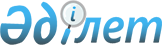 "2023 жылға арналған пестицидтердің, биоагенттердiң (энтомофагтардың) тізбесі мен субсидиялар нормаларын, сондай-ақ пестицидтерді, биоагенттердi (энтомофагтарды) субсидиялауға арналған бюджет қаражатының көлемдерін бекіту туралы" Солтүстік Қазақстан облысы әкімдігінің 2023 жылғы 25 мамырдағы № 77 қаулысына өзгеріс енгізу туралыСолтүстік Қазақстан облысы әкімдігінің 2023 жылғы 22 қарашадағы № 217 қаулысы. Солтүстік Қазақстан облысының Әділет департаментінде 2023 жылғы 23 қарашада № 7632-15 болып тіркелді
      Солтүстік Қазақстан облысының әкімдігі ҚАУЛЫ ЕТЕДІ:
      1. "2023 жылға арналған пестицидтердің, биоагенттердiң (энтомофагтардың) тізбесі мен субсидиялар нормаларын, сондай-ақ пестицидтерді, биоагенттердi (энтомофагтарды) субсидиялауға арналған бюджет қаражатының көлемдерін бекіту туралы" Солтүстік Қазақстан облысы әкімдігінің 2023 жылғы 25 мамырдағы № 77 қаулысына (Нормативтік құқықтық актілерді мемлекеттік тіркеу тізілімінде № 7513-15 болып тіркелді) мынадай өзгеріс енгізілсін:
      көрсетілген қаулының 1- қосымшасы осы қаулының қосымшасына сәйкес жаңа редакцияда жазылсын.
      2. "Солтүстік Қазақстан облысы әкімдігінің ауыл шаруашылығы және жер қатынастары басқармасы" коммуналдық мемлекеттік мекемесі Қазақстан Республикасының заңнамасында белгіленген тәртіпте қамтамасыз етсін:
      1) осы қаулыны "Қазақстан Республикасы Әділет министрлігінің Солтүстік Қазақстан облысының Әділет департаменті" республикалық мемлекеттік мекемесінде мемлекеттік тіркеуді;
      2) осы қаулыны ресми жариялағаннан кейін Солтүстік Қазақстан облысы әкімдігінің интернет-ресурсында орналастыруды.
      3. Осы қаулының орындалуын бақылау Солтүстік Қазақстан облысы әкімінің жетекшілік ететін орынбасарына жүктелсін.
      4. Осы қаулы алғашқы ресми жарияланған күнінен бастап қолданысқа енгізіледі. 2023 жылға арналған пестицидтердің, биоагенттердiң (энтомофагтардың) тізбесі мен субсидиялар нормалары
      Ескертпе: * екі мақсаттағы мемлекеттік тіркеуі бар және гербицид пен десикант ретінде пайдаланылатын препараттар;
      ** екі қосарланған мақсаттағы мемлекеттік тіркеуі бар және улағыш ретінде және ауыл шаруашылығы өнімін өндірушілердің қойма үй-жайларында қорлардың зиянкестеріне қарсы қолдануға рұқсат етілген препараттар ретінде пайдаланылатын препараттар;
      *** екі мақсаттағы мемлекеттік тіркеуі бар және улағыш ретінде және астық өнімдері жүйесіндегі кәсіпорындарда қорлардың зиянкестеріне қарсы қолдануға рұқсат етілген препараттар ретінде пайдаланылатын препараттар;
      **** үш мақсатта мемлекеттік тіркеуі бар және улағыш ретінде және ауыл шаруашылығы өнімдерін өндірушілердің қойма үй-жайларында қорлардың зиянкестеріне қарсы және астық өнімдері жүйесіндегі кәсіпорындарда қорлардың зиянкестеріне қарсы қолдануға рұқсат етілген препараттар ретінде пайдаланылатын препараттар;
      ***** екі мақсаттағы мемлекеттік тіркеуі бар және инсектецид және фунгицид ретінде пайдаланылатын препараттар;
      ******екі мақсаттағы мемлекеттік тіркеуі бар және инсектецид және егін себу алдындағы өңдеуге арналған препарат ретінде пайдаланылатын препараттар;
      ******* екі мақсаттағы мемлекеттік тіркеуі бар және улағыш және фунгицид ретінде пайдаланылатын препараттар.
					© 2012. Қазақстан Республикасы Әділет министрлігінің «Қазақстан Республикасының Заңнама және құқықтық ақпарат институты» ШЖҚ РМК
				
Г. Нурмухамбетов
2023 жылғы 22 қарашадағы№ 217 қаулысына қосымшаСолтүстік Қазақстаноблысы әкімдігінің2023 жылғы "25" мамырдағы№ 77 қаулысына 1-қосымша
р/с
№ 
Пестицидтердің топтары бойынша әсерлі зат
Өлшем бірлігі (литр, килограмм, грамм, дана)
Пестицидтердің, биоагенттердің (энтомофагтардың) 1 литріне (килограмына, грамына, данасына) арналған субсидиялар нормалары, теңге
1
2
3
4
Гербицидтер
Гербицидтер
Гербицидтер
Гербицидтер
2,4-Д диметиламин тұзы, 720 грамм/литр
2,4-Д диметиламин тұзы, 720 грамм/литр
2,4-Д диметиламин тұзы, 720 грамм/литр
2,4-Д диметиламин тұзы, 720 грамм/литр
1
ГЕКСИЛ ЭКСТРА, сулы ерітінді
литр
1 428,50
2
ДИАМИН 72%, сулы ерітінді
литр
1 428,50
3
СТРИГ 72 %, сулы ерітінді
литр
1 428,50
4
ВАЛСАМИН, 72% сулы ерітінді
литр
1 428,50
5
ПИЛАР 2,4-Д 72%, сулы ерітінді
литр
1 428,50
6
ФАНАТ, сулы ерітінді
литр
1 428,50
7
ФЛЕКС, сулы ерітінді
литр
1 428,50
8
ДАЙОВИД 72 %, сулы концентрат
литр
1 428,50
9
НАНКИНА, сулы ерітінді
литр
1 428,50
10
АМИНСПРЕЙ, сулы ерітінді
литр
1 428,50
2,4-Д диметиламин тұзы, 722 грамм/литр
2,4-Д диметиламин тұзы, 722 грамм/литр
2,4-Д диметиламин тұзы, 722 грамм/литр
2,4-Д диметиламин тұзы, 722 грамм/литр
11
КОРСО 72%, сулы ерітінді
литр
3 100,50
2,4-Д диметиламин тұзы, 860 грамм/литр
2,4-Д диметиламин тұзы, 860 грамм/литр
2,4-Д диметиламин тұзы, 860 грамм/литр
2,4-Д диметиламин тұзы, 860 грамм/литр
12
ПРОГРЕСС 860, сулы ерітінді
литр
2 330,50
2,4-Д диметиламин тұзы, 960 грамм/литр
2,4-Д диметиламин тұзы, 960 грамм/литр
2,4-Д диметиламин тұзы, 960 грамм/литр
2,4-Д диметиламин тұзы, 960 грамм/литр
13
КЛИНСПРЕЙ ЭКСТРА, сулы ерітінді
килограмм
4 500,00
2-этилгексил эфирі түріндегі 2,4 –Д дихлорфенокси сірке қышқылы, 905 грамм/литр
2-этилгексил эфирі түріндегі 2,4 –Д дихлорфенокси сірке қышқылы, 905 грамм/литр
2-этилгексил эфирі түріндегі 2,4 –Д дихлорфенокси сірке қышқылы, 905 грамм/литр
2-этилгексил эфирі түріндегі 2,4 –Д дихлорфенокси сірке қышқылы, 905 грамм/литр
14
ЭСТЕР СУПЕР, эмульсия концентраты 
литр
3 000,00
2-этилгексил эфирі түріндегі 2,4 –Д дихлорфенокси сірке қышқылы, 600 грамм/литр
2-этилгексил эфирі түріндегі 2,4 –Д дихлорфенокси сірке қышқылы, 600 грамм/литр
2-этилгексил эфирі түріндегі 2,4 –Д дихлорфенокси сірке қышқылы, 600 грамм/литр
2-этилгексил эфирі түріндегі 2,4 –Д дихлорфенокси сірке қышқылы, 600 грамм/литр
15
ЭСТЕТ, эмульсия концентраты
литр
2 571,60
2-этилгексил эфирі түріндегі 2,4 –Д дихлорфенокси сірке қышқылы, 875 грамм/литр
2-этилгексил эфирі түріндегі 2,4 –Д дихлорфенокси сірке қышқылы, 875 грамм/литр
2-этилгексил эфирі түріндегі 2,4 –Д дихлорфенокси сірке қышқылы, 875 грамм/литр
2-этилгексил эфирі түріндегі 2,4 –Д дихлорфенокси сірке қышқылы, 875 грамм/литр
16
ЭФЕРОН-ГОЛД, эмульсия концентраты
литр
2 500,00
 2,4 –Д дихлорфенокси сірке қышқылы, 344 грамм/литр + дикамба, 120 грамм/литр 
 2,4 –Д дихлорфенокси сірке қышқылы, 344 грамм/литр + дикамба, 120 грамм/литр 
 2,4 –Д дихлорфенокси сірке қышқылы, 344 грамм/литр + дикамба, 120 грамм/литр 
 2,4 –Д дихлорфенокси сірке қышқылы, 344 грамм/литр + дикамба, 120 грамм/литр 
17
ФЛЕКС ДУО, сулы ерітінді
литр
2 160,00
2,4-Д қышқылының 2-этилгексил эфирі, 552 грамм/литр + дикамба, 60 грамм/литр
2,4-Д қышқылының 2-этилгексил эфирі, 552 грамм/литр + дикамба, 60 грамм/литр
2,4-Д қышқылының 2-этилгексил эфирі, 552 грамм/литр + дикамба, 60 грамм/литр
2,4-Д қышқылының 2-этилгексил эфирі, 552 грамм/литр + дикамба, 60 грамм/литр
18
 БРЭМБО, эмульсия концентраты 
литр
2 946,50
2,4-Д қышқылының 2-этилгексил эфирі, 905 грамм/литр 
2,4-Д қышқылының 2-этилгексил эфирі, 905 грамм/литр 
2,4-Д қышқылының 2-этилгексил эфирі, 905 грамм/литр 
2,4-Д қышқылының 2-этилгексил эфирі, 905 грамм/литр 
19
НИОФИР СУПЕР, эмульсия концентраты 
литр
1 566,80
20
ГРЕЙН ЭФИР, эмульсия концентраты 
литр
1 566,80
21
ПРОГРЕСС эмульсия концентраты
литр
1 566,80
22
РОБУСТО СУПЕР эмульсия концентраты
литр
1 566,80
23
ГЕКСИЛ 905, эмульсия концентраты
литр
1 566,80
24
ЭСТЕРОН 600, эмульсия концентраты
литр
1 566,80
25
ЭФИР ЭКСТРА 905 эмульсия концентраты
литр
1 566,80
26
ЭФИРАКС, эмульсия концентраты
литр
1 566,80
27
ЭФИОН СУПЕР, эмульсия концентраты
литр
1 566,80
28
ЭКСПЕРТ, эмульсия концентраты
күрделі 2-этилгексил эфирі түріндегі 2,4-Д қышқылы, 410 грамм/литр + флорасулам, 7,4 грамм/литр
күрделі 2-этилгексил эфирі түріндегі 2,4-Д қышқылы, 410 грамм/литр + флорасулам, 7,4 грамм/литр
күрделі 2-этилгексил эфирі түріндегі 2,4-Д қышқылы, 410 грамм/литр + флорасулам, 7,4 грамм/литр
күрделі 2-этилгексил эфирі түріндегі 2,4-Д қышқылы, 410 грамм/литр + флорасулам, 7,4 грамм/литр
29
БАЛЕРИНА, суспензиялық эмульсия
литр
1 750,00
30
ЭФИР ПРЕМИУМ суспензиялық эмульсия
литр
1 750,00
31
ЭЛАНТ ЭКСТРА, эмульсия концентраты
литр
1 750,00
32
АБСИНТИУМ, суспензиялық эмульсия
литр
1 750,00
33
ЭСТЕР ПРИМА, суспензиялық эмульсия
литр
1 750,00
2-этилгексил эфирі түріндегі 2,4 –Д қышқылы, 500 грамм/литр
2-этилгексил эфирі түріндегі 2,4 –Д қышқылы, 500 грамм/литр
2-этилгексил эфирі түріндегі 2,4 –Д қышқылы, 500 грамм/литр
2-этилгексил эфирі түріндегі 2,4 –Д қышқылы, 500 грамм/литр
34
ЗЕРНОМАКС эмульсия концентраты
литр
1 920,00
35
ОКТАПОН ЭКСТРА эмульсия концентраты
литр
1 920,00
2-этилгексил эфирі түріндегі 2,4 –Д қышқылы, 850 грамм/литр
2-этилгексил эфирі түріндегі 2,4 –Д қышқылы, 850 грамм/литр
2-этилгексил эфирі түріндегі 2,4 –Д қышқылы, 850 грамм/литр
2-этилгексил эфирі түріндегі 2,4 –Д қышқылы, 850 грамм/литр
36
ТАУЭРСПРЕЙ 85% эмульсия концентраты
литр
2 184,00
37
ЭФФЕКТ эмульсия концентраты
литр
2 184,00
38
ЭФИР КОРСО, эмулгирленген концентрат
литр
2 184,00
аз ұшатын эфирлер түріндегі 2,4-Д қышқылы, 500 грам/литр
аз ұшатын эфирлер түріндегі 2,4-Д қышқылы, 500 грам/литр
аз ұшатын эфирлер түріндегі 2,4-Д қышқылы, 500 грам/литр
аз ұшатын эфирлер түріндегі 2,4-Д қышқылы, 500 грам/литр
39
ЭФИРАМ, эмульсия концентраты
литр
2 321,50
2-этилгексил эфирі түріндегі клопиралид, 500 грамм/литр
2-этилгексил эфирі түріндегі клопиралид, 500 грамм/литр
2-этилгексил эфирі түріндегі клопиралид, 500 грамм/литр
2-этилгексил эфирі түріндегі клопиралид, 500 грамм/литр
40
ЭЛЬФ, эмульсия концентраты
литр
12 907,50
2-этилгексил эфирі түріндегі 2,4 –Д қышқылы, 300 грамм/литр + флорасулам, 3,7 грамм/литр
2-этилгексил эфирі түріндегі 2,4 –Д қышқылы, 300 грамм/литр + флорасулам, 3,7 грамм/литр
2-этилгексил эфирі түріндегі 2,4 –Д қышқылы, 300 грамм/литр + флорасулам, 3,7 грамм/литр
2-этилгексил эфирі түріндегі 2,4 –Д қышқылы, 300 грамм/литр + флорасулам, 3,7 грамм/литр
41
ПРИМАДОННА суспензиялық эмульсия
литр
3 100,00
2-этилгексил эфирі түріндегі 2,4 –Д қышқылы, 420 грамм/литр + 2-этилгексил эфирі түріндегі дикамба қышқылы, 60 грамм/литр
2-этилгексил эфирі түріндегі 2,4 –Д қышқылы, 420 грамм/литр + 2-этилгексил эфирі түріндегі дикамба қышқылы, 60 грамм/литр
2-этилгексил эфирі түріндегі 2,4 –Д қышқылы, 420 грамм/литр + 2-этилгексил эфирі түріндегі дикамба қышқылы, 60 грамм/литр
2-этилгексил эфирі түріндегі 2,4 –Д қышқылы, 420 грамм/литр + 2-этилгексил эфирі түріндегі дикамба қышқылы, 60 грамм/литр
42
ЭЛАНТ ПРЕМИУМ эмульсия концентраты
литр
2 562,00
2,4-Д қышқылының 2-этилгексил эфирі, 564 грамм/литр
2,4-Д қышқылының 2-этилгексил эфирі, 564 грамм/литр
2,4-Д қышқылының 2-этилгексил эфирі, 564 грамм/литр
2,4-Д қышқылының 2-этилгексил эфирі, 564 грамм/литр
43
ЭЛАНТ эмульсия концентраты
литр
2 200,00
44
ШАНС 24, эмульсия концентраты
литр
2 200,00
2-этилгексил эфирі түріндегі 2,4 –Д қышқылы, 564 грамм/литр + метсульфурон - метил, 600 грамм/килограмм
2-этилгексил эфирі түріндегі 2,4 –Д қышқылы, 564 грамм/литр + метсульфурон - метил, 600 грамм/килограмм
2-этилгексил эфирі түріндегі 2,4 –Д қышқылы, 564 грамм/литр + метсульфурон - метил, 600 грамм/килограмм
2-этилгексил эфирі түріндегі 2,4 –Д қышқылы, 564 грамм/литр + метсульфурон - метил, 600 грамм/килограмм
45
ЭЛАМЕТ зауытты бинарлы қаптама
килограмм
2 457,50
2-этилгексил эфирі түріндегі 2,4 –Д қышқылы, 564 грамм/литр + триасульфурон, 750 грамм/килограмм
2-этилгексил эфирі түріндегі 2,4 –Д қышқылы, 564 грамм/литр + триасульфурон, 750 грамм/килограмм
2-этилгексил эфирі түріндегі 2,4 –Д қышқылы, 564 грамм/литр + триасульфурон, 750 грамм/килограмм
2-этилгексил эфирі түріндегі 2,4 –Д қышқылы, 564 грамм/литр + триасульфурон, 750 грамм/килограмм
46
БИАТЛОН зауытты бинарлы қаптама
килограмм
2 820,00
2-этилгексил эфирі түріндегі 2,4 –Д қышқылы
2-этилгексил эфирі түріндегі 2,4 –Д қышқылы
2-этилгексил эфирі түріндегі 2,4 –Д қышқылы
2-этилгексил эфирі түріндегі 2,4 –Д қышқылы
47
Д–АРМОН–Эфир 72%, эмульсия концентраты
литр
1 100,00
2-этилгексил эфирі түріндегі 2,4 –Д қышқылы, 950 грамм/литр
2-этилгексил эфирі түріндегі 2,4 –Д қышқылы, 950 грамм/литр
2-этилгексил эфирі түріндегі 2,4 –Д қышқылы, 950 грамм/литр
2-этилгексил эфирі түріндегі 2,4 –Д қышқылы, 950 грамм/литр
48
ЗЕНИТ коллоидты ерітінді концентраты
литр
2 596,00
49
КЛИАРАП, эмульсия концентраты
литр
2 596,00
диметиламин тұзы түріндегі 2,4-Д қышқылы, 344 грамм/литр + диметиламин тұзы түріндегі қышқыл дикамбасы, 120 грамм/литр
диметиламин тұзы түріндегі 2,4-Д қышқылы, 344 грамм/литр + диметиламин тұзы түріндегі қышқыл дикамбасы, 120 грамм/литр
диметиламин тұзы түріндегі 2,4-Д қышқылы, 344 грамм/литр + диметиламин тұзы түріндегі қышқыл дикамбасы, 120 грамм/литр
диметиламин тұзы түріндегі 2,4-Д қышқылы, 344 грамм/литр + диметиламин тұзы түріндегі қышқыл дикамбасы, 120 грамм/литр
50
ДИАМАКС сулы ерітінді
литр
2 321,50
 2,4-Д қышқылы, 410 грамм/литр + клопиралид, күрделі 2-этилгексил эфирі түріндегі 40 грамм/литр
 2,4-Д қышқылы, 410 грамм/литр + клопиралид, күрделі 2-этилгексил эфирі түріндегі 40 грамм/литр
 2,4-Д қышқылы, 410 грамм/литр + клопиралид, күрделі 2-этилгексил эфирі түріндегі 40 грамм/литр
 2,4-Д қышқылы, 410 грамм/литр + клопиралид, күрделі 2-этилгексил эфирі түріндегі 40 грамм/литр
51
КЛОПЭФИР эмульсия концентраты
литр
2 892,00
МЦПА қышқылы 500 грамм/литр, диметиламин, калий және натрий түріндегі тұздар
МЦПА қышқылы 500 грамм/литр, диметиламин, калий және натрий түріндегі тұздар
МЦПА қышқылы 500 грамм/литр, диметиламин, калий және натрий түріндегі тұздар
МЦПА қышқылы 500 грамм/литр, диметиламин, калий және натрий түріндегі тұздар
52
ГЕРБИТОКС, суда еритін концентрат
литр
2 008,93
53
АГРОШАНС, суда еритін концентрат
литр
2 008,93
54
МОМУС, суда еритін концентрат
литр
2 008,93
азимсульфурон, 500 грамм/килограмм
азимсульфурон, 500 грамм/килограмм
азимсульфурон, 500 грамм/килограмм
азимсульфурон, 500 грамм/килограмм
55
ГУЛЛИВЕР, сулы-дисперленген түйіршіктер
килограмм
31 619,50
56
ОЛИВЕР, сулы-дисперленген түйіршіктер
килограмм
31 619,50
57
ЕССЕНЛИВЕР, сулы-дисперленген түйіршіктер
килограмм
31 619,50
глифосат, 757 грамм/килограмм
глифосат, 757 грамм/килограмм
глифосат, 757 грамм/килограмм
глифосат, 757 грамм/килограмм
58
ФЕЛИКС 757, сулы-дисперленген түйіршіктер
килограмм
3 066,55
59
ФАРАОН ГАРАНТ 757, сулы-дисперленген түйіршіктер
килограмм
3 066,55
60
ГЛИФАТ ФОРТЕ 757, сулы-дисперленген түйіршіктер
килограмм
3 066,55
61
ФУХУА ГЛИФОСАТ 757, суда еритін түйіршіктер
килограмм
3 066,55
глифосат, 747 грамм/килограмм
глифосат, 747 грамм/килограмм
глифосат, 747 грамм/килограмм
глифосат, 747 грамм/килограмм
62
ЖОЙКЫН ДАРА, 75 % сулы-дисперленген түйіршіктер
килограмм
3 520,00
аминопиралид, 240 грамм/литр
аминопиралид, 240 грамм/литр
аминопиралид, 240 грамм/литр
аминопиралид, 240 грамм/литр
63
 ЛАНС, сулы ерітінді 
литр
15 000,00
аминопиралид, 300 грамм/килограмм + флорасулам, 150 грамм/килограмм
аминопиралид, 300 грамм/килограмм + флорасулам, 150 грамм/килограмм
аминопиралид, 300 грамм/килограмм + флорасулам, 150 грамм/килограмм
аминопиралид, 300 грамм/килограмм + флорасулам, 150 грамм/килограмм
64
ЛАНЦЕЛОТ 450, сулы-дисперленген түйіршіктер 
килограмм
49 335,00
бентазон, 480 грамм/литр
бентазон, 480 грамм/литр
бентазон, 480 грамм/литр
бентазон, 480 грамм/литр
65
БЕНАГРО, сулы ерітінді
литр
3 600,00
66
КОРСАР суда еритін концентрат
литр
3 600,00
галаксифоп-Р-метил, 108 грамм/литр
галаксифоп-Р-метил, 108 грамм/литр
галаксифоп-Р-метил, 108 грамм/литр
галаксифоп-Р-метил, 108 грамм/литр
67
ЗЕЛЛЕК СУПЕР эмульсия концентраты
литр
3 402,00
68
ГЕНЕРАЛ, эмульсия концентраты
литр
3 402,00
69
ИМПУЛЬС, эмульсия концентраты
литр
3 402,00
70
ГАЛОКС СУПЕР 108, эмульсия концентраты 
литр
3 402,00
галоксифоп - п - метил, 104 грамм/литр
галоксифоп - п - метил, 104 грамм/литр
галоксифоп - п - метил, 104 грамм/литр
галоксифоп - п - метил, 104 грамм/литр
71
ГАЛАКТАЛТ эмульсия концентраты
литр
4189
72
ГУРОН эмульсия концентраты
литр
4189
73
ГАЛОШАНС, эмульсия концентраты
литр
4189
74
РАМОН СУПЕР, эмульсия концентраты
литр
4189
галоксифоп - Р - метил, 240 грамм/литр
галоксифоп - Р - метил, 240 грамм/литр
галоксифоп - Р - метил, 240 грамм/литр
галоксифоп - Р - метил, 240 грамм/литр
75
ДЕЛИК, 240 эмульсия концентраты
литр
6 964,50
76
ИМПУЛЬС ФОРТЕ, эмульсия концентраты
литр
6 964,50
галоксифоп - п - метил, 520 грамм/литр
галоксифоп - п - метил, 520 грамм/литр
галоксифоп - п - метил, 520 грамм/литр
галоксифоп - п - метил, 520 грамм/литр
77
ИМПУЛЬС 520, эмульсия концентраты
литр
13 178,50
глифосат, 360 грамм/литр
глифосат, 360 грамм/литр
глифосат, 360 грамм/литр
глифосат, 360 грамм/литр
78
РАП, сулы ерітінді
литр
2 500,00
79
ВАЛСАГЛИФ, сулы ерітінді
литр
2 500,00
80
ТОТАЛ ПЛЮС, сулы ерітінді
литр
2 500,00
81
ГЛИФОС, сулы ерітінді
литр
2 500,00
82
СОНРАУНД 48%, сулы ерітінді
литр
2 500,00
83
РИДАУТ, сулы ерітінді
литр
2 500,00
84
ВИХРЬ, сулы ерітінді
литр
2 500,00
85
ЖОЙКЫН, сулы ерітінді
глифосат, 450 грамм/литр
глифосат, 450 грамм/литр
глифосат, 450 грамм/литр
глифосат, 450 грамм/литр
86
СТИРАП 45% сулы ерітінді
литр
3 375,00
87
ГЛИФОС ПРЕМИУМ, сулы ерітінді
литр
3 375,00
глифосат, 480 грамм/литр
глифосат, 480 грамм/литр
глифосат, 480 грамм/литр
глифосат, 480 грамм/литр
88
КЕРНЕЛ, сулы ерітінді
литр
3 660,50
89
ПАССАТ 480 сулы ерітінді
литр
3 660,50
глифосат, 500 грамм/литр
глифосат, 500 грамм/литр
глифосат, 500 грамм/литр
глифосат, 500 грамм/литр
90
*ТОРНАДО 500 сулы ерітінді
литр
1 681,45
91
ТОТАЛ ЭКСТРА, сулы ерітінді
литр
1 681,45
92
 *УРАГАН ФОРТЕ 500, сулы ерітінді 
литр
1 681,45
93
ЭНТОГЛИФОС, 50% сулы ерітінді 
литр
1 681,45
94
*ТАЧДАУН 500, сулы ерітінді 
литр
1 681,45
калий тұзы түріндегі глифосат қышқылы , 600 грамм/литр
калий тұзы түріндегі глифосат қышқылы , 600 грамм/литр
калий тұзы түріндегі глифосат қышқылы , 600 грамм/литр
калий тұзы түріндегі глифосат қышқылы , 600 грамм/литр
95
РАП 600, сулы ерітінді
литр
3 080,00
96
ЖОЙКЫН МЕГА, 60 %, сулы ерітінді
литр
3 080,00
калий тұзы глифосата, 690 грамм/литр
калий тұзы глифосата, 690 грамм/литр
калий тұзы глифосата, 690 грамм/литр
калий тұзы глифосата, 690 грамм/литр
97
ГЛИФОСАТ-ГОЛД, сулы ерітінді
литр
3500,00
глифосат, 540 грамм/литр
глифосат, 540 грамм/литр
глифосат, 540 грамм/литр
глифосат, 540 грамм/литр
98
ГРАНД ЭКСТРА 540, сулы ерітінді 
литр
2 187,50
99
*РАУНДАП ЭКСТРА 54% сулы ерітінді
литр
2 187,50
100
СМЕРЧ, сулы ерітінді
литр
2 187,50
101
РИД ЭВЕЙ, сулы ерітінді
литр
2 187,50
102
*ТОРНАДО 540, сулы ерітінді
литр
2 187,50
103
ТРИУМФ МАСТЕР, сулы ерітінді
литр
2 187,50
104
ФАРАОН ГОЛД 54% сулы ерітінді
литр
2 187,50
105
ГЛИФАТ 540, сулы ерітінді
литр
2 187,50
106
САРМАТ ЭКСТРА, 54% сулы ерітінді
литр
2 187,50
107
ТЕРЕКС сулы ерітінді
литр
2 187,50
108
ХИТ, сулы ерітінді
литр
2 187,50
109
КАЛИБР 540, сулы ерітінді
литр
2 187,50
110
НАПАЛМ, сулы ерітінді
литр
2 187,50
111
COTEM XL, 54% сулы ерітінді
литр
2 187,50
112
КУНГФУ, 54% сулы ерітінді
литр
2 187,50
113
*СПРУТ ЭКСТРА сулы ерітінді
литр
2 187,50
114
*МЕТЕОР 540, сулы ерітінді
литр
2 187,50
115
ГЛИФОШАНС СУПЕР, сулы ерітінді
литр
2 187,50
116
БАЗУКА, сулы ерітінді 
литр
2 187,50
117
АРГУМЕНТ СТАР, сулы ерітінді
литр
2 187,50
118
АРИСТОКРАТ СУПЕР, сулы ерітінді
литр
2 187,50
119
ТОМАГАВК, сулы ерітінді
литр
2 187,50
изопропиламин және калий тұздары түріндегі глифосат, 540 грамм/литр
изопропиламин және калий тұздары түріндегі глифосат, 540 грамм/литр
изопропиламин және калий тұздары түріндегі глифосат, 540 грамм/литр
изопропиламин және калий тұздары түріндегі глифосат, 540 грамм/литр
120
КРЕДИТ ИКСТРИМ суда еритін концентрат
литр
4 017,60
121
МОНОЛИТ, сулы ерітінді
литр
4 017,60
глифосат, 560 грамм/литр
глифосат, 560 грамм/литр
глифосат, 560 грамм/литр
глифосат, 560 грамм/литр
122
АРДГЛИФ, сулы ерітінді
литр
3 350,00
глифосат, 750 грамм/килограмм
глифосат, 750 грамм/килограмм
глифосат, 750 грамм/килограмм
глифосат, 750 грамм/килограмм
123
БУРАН ЭКСТРА 75 % сулы-дисперленген түйіршіктер
килограмм
4 465,00
аммоний глюфосинаты, 150 грамм/литр
аммоний глюфосинаты, 150 грамм/литр
аммоний глюфосинаты, 150 грамм/литр
аммоний глюфосинаты, 150 грамм/литр
124
БАСТА, 15% сулы ерітінді
литр
2 143,00
дикамба қышқылы, 360 грамм/литр + хлорсульфурон қышқылы, 22,2 грамм/литр
дикамба қышқылы, 360 грамм/литр + хлорсульфурон қышқылы, 22,2 грамм/литр
дикамба қышқылы, 360 грамм/литр + хлорсульфурон қышқылы, 22,2 грамм/литр
дикамба қышқылы, 360 грамм/литр + хлорсульфурон қышқылы, 22,2 грамм/литр
125
ФЕНИЗАН сулы ерітінді
литр
6 049,00
дикамба, 124 грамм/литр + 2,4 Д, 357 грамм/литр
дикамба, 124 грамм/литр + 2,4 Д, 357 грамм/литр
дикамба, 124 грамм/литр + 2,4 Д, 357 грамм/литр
дикамба, 124 грамм/литр + 2,4 Д, 357 грамм/литр
126
ВИДМАСТЕР 480 сулы ерітінді
литр
2 618,31
127
ДАБСПРЕЙ, сулы ерітінді
литр
2 618,31
дикамба, 480 грамм/литр
дикамба, 480 грамм/литр
дикамба, 480 грамм/литр
дикамба, 480 грамм/литр
128
БАНВЕЛ 480 сулы ерітінді
литр
2 544,50
129
ДИАНАТ 48% сулы ерітінді
литр
2 544,50
130
ДЕКАБРИСТ, сулы ерітінді
литр
2 544,50
131
ДЕЙМОС, суда еритін концентрат
литр
2 544,50
132
РЕЙНВЕЛ, сулы ерітінді
литр
2 544,50
133
ДАМБА, сулы ерітінді
литр
2 544,50
134
САПФИР, сулы ерітінді
диметиламин тұзы түріндегі дикамба қышқылы, 480 грамм/литр
диметиламин тұзы түріндегі дикамба қышқылы, 480 грамм/литр
диметиламин тұзы түріндегі дикамба қышқылы, 480 грамм/литр
диметиламин тұзы түріндегі дикамба қышқылы, 480 грамм/литр
135
МОНОМАКС, сулы ерітінді 
литр
3 125,00
136
ШАНС ДКБ, сулы ерітінді
литр
3 125,00
дикамба, 540 грамм/килограмм + метсульфурон - метил, 28 грамм/килограмм
дикамба, 540 грамм/килограмм + метсульфурон - метил, 28 грамм/килограмм
дикамба, 540 грамм/килограмм + метсульфурон - метил, 28 грамм/килограмм
дикамба, 540 грамм/килограмм + метсульфурон - метил, 28 грамм/килограмм
137
ДМ СУПЕР сулы-дисперленген түйіршіктер
килограмм
6 700,00
дикамба, 659 грамм/килограмм + триасульфурон, 41 грамм/килограмм
дикамба, 659 грамм/килограмм + триасульфурон, 41 грамм/килограмм
дикамба, 659 грамм/килограмм + триасульфурон, 41 грамм/килограмм
дикамба, 659 грамм/килограмм + триасульфурон, 41 грамм/килограмм
138
ЛИНТУР 70 сулы-дисперленген түйіршіктер
килограмм
8 158,75
дикват, 200 грамм/литр
дикват, 200 грамм/литр
дикват, 200 грамм/литр
дикват, 200 грамм/литр
139
*РЕГЛОН ФОРТЕ 200 сулы ерітінді
литр
1 000,00
2, 4 - Д диметиламин тұзы, 357 грамм/литр + дикамба, 124 грамм/литр
2, 4 - Д диметиламин тұзы, 357 грамм/литр + дикамба, 124 грамм/литр
2, 4 - Д диметиламин тұзы, 357 грамм/литр + дикамба, 124 грамм/литр
2, 4 - Д диметиламин тұзы, 357 грамм/литр + дикамба, 124 грамм/литр
140
СТРИГ ЭКСТРА 480 сулы ерітінді
литр
1 693,50
141
ДИАЛЕН СУПЕР 480, сулы ерітінді
литр
1 693,50
142
АНТАЛ, сулы ерітінді
литр
1 693,50
МЦПА диметиламин тұзы, 750 грамм/литр
МЦПА диметиламин тұзы, 750 грамм/литр
МЦПА диметиламин тұзы, 750 грамм/литр
МЦПА диметиламин тұзы, 750 грамм/литр
143
ЭТАЛОН, суда еритін концентрат
литр
2 321,50
144
ЦИКЛОН, сулы ерітінді
литр
2 321,50
имазамокс, 33 грамм/литр + имазапир, 15 грамм/литр
имазамокс, 33 грамм/литр + имазапир, 15 грамм/литр
имазамокс, 33 грамм/литр + имазапир, 15 грамм/литр
имазамокс, 33 грамм/литр + имазапир, 15 грамм/литр
145
ЕВРО-ЛАЙТНИНГ, 4,8% суда еритін концентрат
литр
5 500,00
146
КАПТОРА, 4,8% суда еритін концентрат
литр
5 500,00
147
КЛИАФИЛТ, суда еритін концентрат
литр
5 500,00
148
ЕВРОШАНС, суда еритін концентрат
литр
5 500,00
149
ДИОМА, суда еритін концентрат
литр
5 500,00
имазамокс, 16,5 грамм/литр + имазапир, 7,5 грамм/литр
имазамокс, 16,5 грамм/литр + имазапир, 7,5 грамм/литр
имазамокс, 16,5 грамм/литр + имазапир, 7,5 грамм/литр
имазамокс, 16,5 грамм/литр + имазапир, 7,5 грамм/литр
150
ЕВРО-ЛАЙТНИНГ ПЛЮС, 2,4% суда еритін концентрат
литр
3 900,00
151
КАПТОРА ПЛЮС, 2,4% суда еритін концентрат
литр
3 900,00
имазамокс, 40 грамм/литр
имазамокс, 40 грамм/литр
имазамокс, 40 грамм/литр
имазамокс, 40 грамм/литр
152
ЛЕГОМИН 4% сулы ерітінді
литр
3 169,50
153
БАЙТОРЕ, сулы-дисперленген концентрат
литр
3 169,50
154
ПУЛЬСАР, 4% сулы ерітінді
литр
3 169,50
155
ИМАЗОШАНС, сулы ерітінді
литр
3 169,50
156
ЮНКЕР, сулы ерітінді
литр
3 169,50
имазамокс, 50 грамм/литр
имазамокс, 50 грамм/литр
имазамокс, 50 грамм/литр
имазамокс, 50 грамм/литр
157
ЛИСТЕГО ПРО 050, сулы ерітінді
литр
8 843,75
имазапир, 250 грамм/литр
имазапир, 250 грамм/литр
имазапир, 250 грамм/литр
имазапир, 250 грамм/литр
158
ГРЕЙДЕР, сулы-гликоль ерітіндісі
литр
9 821,50
159
ПРОФИ, сулы ерітінді
литр
9 821,50
160
ШКВАЛ, сулы ерітінді
литр
9 821,50
имазетапир, 100 грамм/литр
имазетапир, 100 грамм/литр
имазетапир, 100 грамм/литр
имазетапир, 100 грамм/литр
161
АГУРА 10% сулы концентрат
литр
3 250,00
162
ПИВОТ 10% сулы концентрат
литр
3 250,00
163
ИМАЗЕТ 100, сулы концентрат
литр
3 250,00
164
ТАПИРОШАНС, суда еритін концентрат
литр
3 250,00
165
ЛИГР, суда еритін концентрат
литр
3 250,00
166
ЕССЕНТАПИР, 10% сулы ерітінді
литр
3 250,00
167
ТАПИР, 10% сулы ерітінді
литр
3 250,00
имазетапир, 450 грамм/килограмм + хлоримурон - этил, 150 грамм/килограмм
имазетапир, 450 грамм/килограмм + хлоримурон - этил, 150 грамм/килограмм
имазетапир, 450 грамм/килограмм + хлоримурон - этил, 150 грамм/килограмм
имазетапир, 450 грамм/килограмм + хлоримурон - этил, 150 грамм/килограмм
168
ФАБИАН, сулы-дисперленген түйіршіктер
килограмм
40 714,29
йодосульфурон - метил - натрий, 11,3 грамм/килограмм + тиенкарбазон - метил, 22,5 грамм/килограмм + мефенпир - диэтил - антидот, 135 грамм/килограмм
йодосульфурон - метил - натрий, 11,3 грамм/килограмм + тиенкарбазон - метил, 22,5 грамм/килограмм + мефенпир - диэтил - антидот, 135 грамм/килограмм
йодосульфурон - метил - натрий, 11,3 грамм/килограмм + тиенкарбазон - метил, 22,5 грамм/килограмм + мефенпир - диэтил - антидот, 135 грамм/килограмм
йодосульфурон - метил - натрий, 11,3 грамм/килограмм + тиенкарбазон - метил, 22,5 грамм/килограмм + мефенпир - диэтил - антидот, 135 грамм/килограмм
169
ВЕЛОСИТИ ПАУЭР сулы-дисперленген түйіршіктер
килограмм
10 922,90
йодосульфурон - метил - натрий, 25 грамм/литр + амидосульфурон, 100 грамм/литр + мефенпир - диэтил - антидот 250 грамм/литр
йодосульфурон - метил - натрий, 25 грамм/литр + амидосульфурон, 100 грамм/литр + мефенпир - диэтил - антидот 250 грамм/литр
йодосульфурон - метил - натрий, 25 грамм/литр + амидосульфурон, 100 грамм/литр + мефенпир - диэтил - антидот 250 грамм/литр
йодосульфурон - метил - натрий, 25 грамм/литр + амидосульфурон, 100 грамм/литр + мефенпир - диэтил - антидот 250 грамм/литр
170
СЕКАТОР ТУРБО майлы дисперсия
литр
5 000,00
171
 АМИДА, майлы дисперсия 
литр
5 000,00
клетодим, 120 грамм/литр
клетодим, 120 грамм/литр
клетодим, 120 грамм/литр
клетодим, 120 грамм/литр
172
СЕЛЕКТ, эмульсия концентраты
литр
1 750,00
173
ШЕДОУ, эмульсия концентраты
литр
1 750,00
174
ЦЕНЗОР МАКС, майлы эмульсия концентраты
литр
1 750,00
клетодим, 150 грамм/литр
клетодим, 150 грамм/литр
клетодим, 150 грамм/литр
клетодим, 150 грамм/литр
175
ГРАМИНИОН, эмульсия концентраты
литр
7 488,00
клетодим, 116,2 грамм/литр
клетодим, 116,2 грамм/литр
клетодим, 116,2 грамм/литр
клетодим, 116,2 грамм/литр
176
СОНДЕЛЕКТ эмульсия концентраты
литр
4 924,00
клетодим, 130 грамм/литр + галоксифоп - п - метил, 80 грамм/литр
клетодим, 130 грамм/литр + галоксифоп - п - метил, 80 грамм/литр
клетодим, 130 грамм/литр + галоксифоп - п - метил, 80 грамм/литр
клетодим, 130 грамм/литр + галоксифоп - п - метил, 80 грамм/литр
177
КВИКСТЕП, эмульсия концентраты 
литр
6 348,00
178
СУПРИМ, эмульсия концентраты
литр
6 348,00
клетодим, 240 грамм/литр
клетодим, 240 грамм/литр
клетодим, 240 грамм/литр
клетодим, 240 грамм/литр
179
КИНЕТИК, эмульсия концентраты
литр
3 527,00
180
СПАЙДЕР эмульсия концентраты
литр
3 527,00
181
ЭФЕС эмульсия концентраты
литр
3 527,00
182
ЦЕНТУР, эмульсия концентраты
литр
3 527,00
183
КАДИМ 240, эмульсия концентраты
литр
3 527,00
184
СТИМУЛ, эмульсия концентраты
литр
3 527,00
185
КАТРОС, эмульсия концентраты
литр
3 527,00
186
ПИЛАРОФ, эмульсия концентраты
литр
3 527,00
187
МАГНЕТО, эмульсия концентраты
литр
3 527,00
188
ЛЕГИОН КОМБИ, эмульсия концентраты
литр
3 527,00
189
СПРИНТ 240, эмульсия концентраты
литр
3 527,00
190
ПРОФИТ, эмульсия концентраты
литр
3 527,00
191
ТАЛИСМАН, эмульсия концентраты
литр
3 527,00
192
ДАГОН, эмульсия концентраты
литр
3 527,00
клодинафоп-пропаргил, 240 грамм/литр + клоквинтоцет-мексил (антидот), 60 грамм/литр
клодинафоп-пропаргил, 240 грамм/литр + клоквинтоцет-мексил (антидот), 60 грамм/литр
клодинафоп-пропаргил, 240 грамм/литр + клоквинтоцет-мексил (антидот), 60 грамм/литр
клодинафоп-пропаргил, 240 грамм/литр + клоквинтоцет-мексил (антидот), 60 грамм/литр
193
ЛЕГГЕРО ФОРТЕ, эмульсия концентраты
литр
5 937,50
194
ВАРЯГ, эмульсия концентраты
литр
5 937,50
195
ЦЕНТУРИОН, майлы-сулы эмульсия
литр
5 937,50
196
ЛИБЕРТИ ПЛЮС, эмульсия концентраты
литр
5 937,50
197
СТАЗИС, эмульсия концентраты
литр
5 937,50
198
КЛОВИТ, эмульсия концентраты
литр
5 937,50
199
КЛОДИМАКС, эмульсия концентраты
литр
5 937,50
200
ЗЛАКО ПИК, эмульсия концентраты
литр
5 937,50
клодинафоп-пропаргил, 80 грамм/литр + клоквинтоцет - мексил, 20 грамм/литр
клодинафоп-пропаргил, 80 грамм/литр + клоквинтоцет - мексил, 20 грамм/литр
клодинафоп-пропаргил, 80 грамм/литр + клоквинтоцет - мексил, 20 грамм/литр
клодинафоп-пропаргил, 80 грамм/литр + клоквинтоцет - мексил, 20 грамм/литр
201
ГОРИЗОН 080 эмульсия концентраты
литр
4 600,00
202
ГОРИЗОН 080 БФ, эмульсия концентраты
литр
4 600,00
203
ОВЕН, эмульсия концентраты
литр
4 600,00
204
ИТАРР 80, эмульсия концентраты
литр
4 600,00
205
ТЕРДОК, 8% эмульсия концентраты
литр
4 600,00
206
ТОПИК 080, эмульсия концентраты
литр
4 600,00
207
ФЕНИКС, эмульсия концентраты
литр
4 600,00
клопиралид, 100 грамм/литр + флуроксипир, 15 грамм/литр
клопиралид, 100 грамм/литр + флуроксипир, 15 грамм/литр
клопиралид, 100 грамм/литр + флуроксипир, 15 грамм/литр
клопиралид, 100 грамм/литр + флуроксипир, 15 грамм/литр
208
РЕПЕР коллоидты ерітінді концентраты
литр
6 857,00
клопиралид, 300 грамм/литр
клопиралид, 300 грамм/литр
клопиралид, 300 грамм/литр
клопиралид, 300 грамм/литр
209
ЛОРНЕТ сулы ерітінді
литр
6 018,60
210
ТРЕЛ 300 сулы ерітінді
литр
6 018,60
211
РАЛИД 300, сулы ерітінді
литр
6 018,60
212
ГЕРМЕС 300, сулы ерітінді
литр
6 018,60
213
МАКСИМУС, сулы ерітінді
литр
6 018,60
214
СТОУН 300, сулы ерітінді
литр
6 018,60
215
СЭНТИУМ, сулы ерітінді
литр
6 018,60
216
ШАНСТРЕЛ 300, сулы ерітінді
литр
6 018,60
217
АГРОН, сулы ерітінді
литр
6 018,60
218
ХАКЕР 300, суда еритін концентрат
литр
6 018,60
2-этилгексил эфирі түріндегі клопиралид 450 грамм/литр 
2-этилгексил эфирі түріндегі клопиралид 450 грамм/литр 
2-этилгексил эфирі түріндегі клопиралид 450 грамм/литр 
2-этилгексил эфирі түріндегі клопиралид 450 грамм/литр 
219
ЭФИЛОН, эмульсия концентраты
литр
15 000,00
клопиралид, 750 грамм/килограмм
клопиралид, 750 грамм/килограмм
клопиралид, 750 грамм/килограмм
клопиралид, 750 грамм/килограмм
220
ЛОНТРЕЛ ГРАНД 75, сулы-дисперленген түйіршіктер
килограмм
13 393,00
221
АГРОН ГРАНД сулы-дисперленген түйіршіктер
килограмм
13 393,00
222
ВИРТУОЗ сулы-дисперленген түйіршіктер
килограмм
13 393,00
223
КЛОПИРАЛИД, сулы-дисперленген түйіршіктер
килограмм
13 393,00
224
ТРИЛОН 750 сулы-дисперленген түйіршіктер
килограмм
13 393,00
225
РАЛИД ЭКСТРА суда еритін түйіршіктер
килограмм
13 393,00
226
СПИРИТ сулы-дисперленген түйіршіктер
килограмм
13 393,00
227
ХАКЕР суда еритін түйіршіктер
килограмм
13 393,00
228
САМУРАЙ СУПЕР, сулы-дисперленген түйіршіктер
килограмм
13 393,00
229
СОНХУС, сулы-дисперленген түйіршіктер
килограмм
13 393,00
230
КОРРЕКТОР, сулы-дисперленген түйіршіктер
килограмм
13 393,00
231
СТРАТЕГО, сулы-дисперленген түйіршіктер
килограмм
13 393,00
мезотрион, 75 грамм/литр + никосульфурон, 30 грамм/литр
мезотрион, 75 грамм/литр + никосульфурон, 30 грамм/литр
мезотрион, 75 грамм/литр + никосульфурон, 30 грамм/литр
мезотрион, 75 грамм/литр + никосульфурон, 30 грамм/литр
232
ЭЛЮМИС 105 майлы дисперсия
литр
4 500,00
233
ГАВАНЬ ПЛЮС, майлы дисперсия 
литр
4 500,00
234
БЕСТУТАКС, суспензиялы концентрат
литр
4 500,00
никосульфурон, 230 грамм/килограмм + мезотрион, 570 грамм/килограмм
никосульфурон, 230 грамм/килограмм + мезотрион, 570 грамм/килограмм
никосульфурон, 230 грамм/килограмм + мезотрион, 570 грамм/килограмм
никосульфурон, 230 грамм/килограмм + мезотрион, 570 грамм/килограмм
235
МАХАОН, сулы-дисперленген түйіршіктер
килограмм
32 143,00
метазахлор, 375 грамм/литр + измазамокс, 25 грамм/литр
метазахлор, 375 грамм/литр + измазамокс, 25 грамм/литр
метазахлор, 375 грамм/литр + измазамокс, 25 грамм/литр
метазахлор, 375 грамм/литр + измазамокс, 25 грамм/литр
236
ДИОНИС, суспензия концентраты
литр
6 696,50
237
НОПАСАРАН, 40% суспензия концентраты
литр
6 696,50
метолахлор, 960 грамм/литр
метолахлор, 960 грамм/литр
метолахлор, 960 грамм/литр
метолахлор, 960 грамм/литр
238
АКЦЕНТ ПРИМА 96% эмульсия концентраты
литр
4 465,00
метрибузин, 250 грамм/литр
метрибузин, 250 грамм/литр
метрибузин, 250 грамм/литр
метрибузин, 250 грамм/литр
239
ЗОНТРАН коллоидты ерітінді концентраты
литр
7 076,00
метрибузин, 270 грамм/литр
метрибузин, 270 грамм/литр
метрибузин, 270 грамм/литр
метрибузин, 270 грамм/литр
240
 ЛАЗУРИТ СУПЕР, концентрат наноэмульсии 
литр
9 332,15
метрибузин, 600 грамм/литр
метрибузин, 600 грамм/литр
метрибузин, 600 грамм/литр
метрибузин, 600 грамм/литр
241
ЗЕНКОР УЛЬТРА, суспензия концентраты
литр
6 026,50
242
ЛИНКОР, суспензия концентраты 
литр
6 026,50
243
ЗЕНКОШАНС, суспензия концентраты
литр
6 026,50
244
ЛАЗУРИТ УЛЬТРА, суспензиялы концентрат
литр
6 026,50
метрибузин, 700 грамм/килограмм
метрибузин, 700 грамм/килограмм
метрибузин, 700 грамм/килограмм
метрибузин, 700 грамм/килограмм
245
КАРБУЗИН 70% суланатын ұнтақ
килограмм
9 450,00
246
ЛАЗУРИТ, суланатын ұнтақ 
килограмм
9 450,00
247
ТРИБУЗИН 700, суланатын ұнтақ
килограмм
9 450,00
248
ЕССЕНСЕКОР, 70% сулы-дисперленген түйіршіктер
килограмм
9 450,00
метрибузин, 750 грамм/килограмм
метрибузин, 750 грамм/килограмм
метрибузин, 750 грамм/килограмм
метрибузин, 750 грамм/килограмм
249
ТАЙГЕР ЭКСТРА, суда еритін түйіршіктер
килограмм
10 000,00
метсульфурон - метил, 125 грамм/килограмм + трибенурон - метил, 625 грамм/килограмм
метсульфурон - метил, 125 грамм/килограмм + трибенурон - метил, 625 грамм/килограмм
метсульфурон - метил, 125 грамм/килограмм + трибенурон - метил, 625 грамм/килограмм
метсульфурон - метил, 125 грамм/килограмм + трибенурон - метил, 625 грамм/килограмм
250
ПЛУГГЕР, сулы-дисперленген түйіршіктер
килограмм
31 068,00
251
ФИНИТО ДУЭТ 750, сулы-дисперленген түйіршіктер
килограмм
31 068,00
метсульфурон - метил, 300 грамм/килограмм + трибенурон - метил, 450 грамм/килограмм
метсульфурон - метил, 300 грамм/килограмм + трибенурон - метил, 450 грамм/килограмм
метсульфурон - метил, 300 грамм/килограмм + трибенурон - метил, 450 грамм/килограмм
метсульфурон - метил, 300 грамм/килограмм + трибенурон - метил, 450 грамм/килограмм
252
МАГНУМ СУПЕР сулы-дисперленген түйіршіктер
килограмм
51 520,50
метсульфурон - метил, 391 грамм/килограмм + трибенурон - метил, 261 грамм/килограмм
метсульфурон - метил, 391 грамм/килограмм + трибенурон - метил, 261 грамм/килограмм
метсульфурон - метил, 391 грамм/килограмм + трибенурон - метил, 261 грамм/килограмм
метсульфурон - метил, 391 грамм/килограмм + трибенурон - метил, 261 грамм/килограмм
253
ЭДВАНС, сулы-дисперленген түйіршіктер
килограмм
25 000,00
254
ЭЛЛАЙ ЛАЙТ сулы-дисперленген түйіршіктер
килограмм
25 000,00
255
ГРАФ ПРЕМИУМ, сулы-дисперленген түйіршіктер
килограмм
25 000,00
256
МАУЗЕР, сулы-дисперленген түйіршіктер
килограмм
25 000,00
257
ЭЛЛАДА, сулы-дисперленген түйіршіктер
килограмм
25 000,00
метсульфурон - метил, 600 грамм/килограмм
метсульфурон - метил, 600 грамм/килограмм
метсульфурон - метил, 600 грамм/килограмм
метсульфурон - метил, 600 грамм/килограмм
258
ЛИДЕР, суланатын ұнтақ 
килограмм
10 000,00
259
ГРЕЙЗ, 60% сулы-дисперленген түйіршіктер
килограмм
10 000,00
260
ЗИНГЕР, суланатын ұнтақ
килограмм
10 000,00
261
ЛЕОПАРД, сулы-дисперленген түйіршіктер
килограмм
10 000,00
262
МАГНУМ, сулы-дисперленген түйіршіктер
килограмм
10 000,00
263
МЕТУРОН, сулы-дисперленген түйіршіктер
килограмм
10 000,00
264
ПРАЙМЕР, сулы-дисперленген түйіршіктер
килограмм
10 000,00
265
РОДАР 60% суланатын ұнтақ
килограмм
10 000,00
266
ХАЗНА 60 % сулы-дисперленген түйіршіктер
килограмм
10 000,00
267
АДАЛТ, сулы-дисперленген түйіршіктер
килограмм
10 000,00
268
СТРАЖ, сулы-дисперленген түйіршіктер 
килограмм
10 000,00
269
СУПЕРМЕТ ЭКСТРА, суда еритін түйіршіктер
килограмм
10 000,00
270
АККУРАТ, сулы-дисперленген түйіршіктер
килограмм
10 000,00
271
КАНЦЛЕР, сулы-дисперленген түйіршіктер
килограмм
10 000,00
272
МЕТСУМЕТ, сулы-дисперленген түйіршіктер
килограмм
10 000,00
273
СНАЙПЕР, сулы-дисперленген түйіршіктер
килограмм
10 000,00
274
ВУЛКАН, 60% сулы-дисперленген түйіршіктер
килограмм
10 000,00
275
ЛАЗЕР 60, суланатын ұнтақ
килограмм
10 000,00
метсульфурон - метил, 390 грамм/килограмм + трибенурон - метил, 260 грамм/килограмм + амидосульфурон, 100 грамм/килограмм
метсульфурон - метил, 390 грамм/килограмм + трибенурон - метил, 260 грамм/килограмм + амидосульфурон, 100 грамм/килограмм
метсульфурон - метил, 390 грамм/килограмм + трибенурон - метил, 260 грамм/килограмм + амидосульфурон, 100 грамм/килограмм
метсульфурон - метил, 390 грамм/килограмм + трибенурон - метил, 260 грамм/килограмм + амидосульфурон, 100 грамм/килограмм
276
КАССАР ПРО, сулы-дисперленген түйіршіктер
килограмм
77 678,50
метсульфурон - метил, 500 грамм/килограмм + амидосульфурон 250 грамм/килограмм
метсульфурон - метил, 500 грамм/килограмм + амидосульфурон 250 грамм/килограмм
метсульфурон - метил, 500 грамм/килограмм + амидосульфурон 250 грамм/килограмм
метсульфурон - метил, 500 грамм/килограмм + амидосульфурон 250 грамм/килограмм
277
КАССАР, сулы-дисперленген түйіршіктер
килограмм
77 678,50
 МЦПА, 500 грамм/литр + клопиралид, 100 грамм/литр 
 МЦПА, 500 грамм/литр + клопиралид, 100 грамм/литр 
 МЦПА, 500 грамм/литр + клопиралид, 100 грамм/литр 
 МЦПА, 500 грамм/литр + клопиралид, 100 грамм/литр 
278
ГЕРМЕС ГРАНД, эмульсия концентраты
литр
5 280,00
никосульфурон, 600 грамм/килограмм + тифенсульфурон - метил, 150 грамм/килограмм
никосульфурон, 600 грамм/килограмм + тифенсульфурон - метил, 150 грамм/килограмм
никосульфурон, 600 грамм/килограмм + тифенсульфурон - метил, 150 грамм/килограмм
никосульфурон, 600 грамм/килограмм + тифенсульфурон - метил, 150 грамм/килограмм
279
ДУБЛОН ГОЛД, сулы-дисперленген түйіршіктер
килограмм
66 964,29
никосульфурон, 700 грамм/килограмм + тифенсульфурон - метил, 125 грамм/килограмм
никосульфурон, 700 грамм/килограмм + тифенсульфурон - метил, 125 грамм/килограмм
никосульфурон, 700 грамм/килограмм + тифенсульфурон - метил, 125 грамм/килограмм
никосульфурон, 700 грамм/килограмм + тифенсульфурон - метил, 125 грамм/килограмм
280
КВИН, сулы-дисперленген түйіршіктер
килограмм
21 000,00
оксифлуорфен, 240 грамм/литр
оксифлуорфен, 240 грамм/литр
оксифлуорфен, 240 грамм/литр
оксифлуорфен, 240 грамм/литр
281
ГОАЛ 2Е эмульсия концентраты
литр
4 250,00
282
ГОЛ, эмульсия концентраты
литр
4 250,00
283
ГОТРИЛ 24% эмульсия концентраты
литр
4 250,00
284
ОКСИФЕН 240, эмульсия концентраты
литр
4 250,00
285
ГАУР, эмульсия концентраты
литр
4 250,00
286
РОКИ, эмульсия концентраты
литр
4 250,00
оксифлуорфен, 480 грамм/литр
оксифлуорфен, 480 грамм/литр
оксифлуорфен, 480 грамм/литр
оксифлуорфен, 480 грамм/литр
287
ГОАЛ 480, суспензия концентраты
литр
6 150,00
пендиметалин, 330 грамм/литр
пендиметалин, 330 грамм/литр
пендиметалин, 330 грамм/литр
пендиметалин, 330 грамм/литр
288
КАЛКАН, эмульсия концентраты
литр
2 250,00
289
ГАЙТАН, эмульсия концентраты
литр
2 250,00
290
СТОП 33% эмульсия концентраты
литр
2 250,00
291
ЛОТОС СУПЕР, эмульсия концентраты
литр
2 250,00
292
ЭСТАМП, эмульсия концентраты
литр
2 250,00
пендиметалин, 350 грамм/литр
пендиметалин, 350 грамм/литр
пендиметалин, 350 грамм/литр
пендиметалин, 350 грамм/литр
293
СТАРТ 35% эмульсия концентраты
литр
4 017,50
пеноксулам, 25 грамм/литр
пеноксулам, 25 грамм/литр
пеноксулам, 25 грамм/литр
пеноксулам, 25 грамм/литр
294
РЕЙНБОУ 25 ОД майлы дисперсия
литр
10 382,00
295
ТАЛАНТ, майлы дисперсия
литр
10 382,00
пиклорам, 150 грамм/литр + МЦПА, 350 грамм/литр 
пиклорам, 150 грамм/литр + МЦПА, 350 грамм/литр 
пиклорам, 150 грамм/литр + МЦПА, 350 грамм/литр 
пиклорам, 150 грамм/литр + МЦПА, 350 грамм/литр 
296
ГОРГОН суда еритін концентрат
литр
6 294,65
пиноксаден, 45 грамм/литр + клоквинтоцет-мексил (антидот), 11,25 грамм/литр
пиноксаден, 45 грамм/литр + клоквинтоцет-мексил (антидот), 11,25 грамм/литр
пиноксаден, 45 грамм/литр + клоквинтоцет-мексил (антидот), 11,25 грамм/литр
пиноксаден, 45 грамм/литр + клоквинтоцет-мексил (антидот), 11,25 грамм/литр
297
АКСИАЛ 045, эмульсия концентраты
литр
5 390,00
пиноксаден, 45 грамм/литр + клоквинтосет-мексила (антидот), 20 грамм/литр
пиноксаден, 45 грамм/литр + клоквинтосет-мексила (антидот), 20 грамм/литр
пиноксаден, 45 грамм/литр + клоквинтосет-мексила (антидот), 20 грамм/литр
пиноксаден, 45 грамм/литр + клоквинтосет-мексила (антидот), 20 грамм/литр
298
МАКСИР, эмульсия концентраты
литр
9 000,00
пиноксаден, 50 грамм/литр + клоквинтоцет-мексил (антидот), 12,5 грамм/литр
пиноксаден, 50 грамм/литр + клоквинтоцет-мексил (антидот), 12,5 грамм/литр
пиноксаден, 50 грамм/литр + клоквинтоцет-мексил (антидот), 12,5 грамм/литр
пиноксаден, 50 грамм/литр + клоквинтоцет-мексил (антидот), 12,5 грамм/литр
299
АКСИАЛ 050, эмульсия концентраты
литр
4 337,3
пироксулам, 45 грамм/литр + клоквинтоцет - мексил - антидот, 90 грамм/литр
пироксулам, 45 грамм/литр + клоквинтоцет - мексил - антидот, 90 грамм/литр
пироксулам, 45 грамм/литр + клоквинтоцет - мексил - антидот, 90 грамм/литр
пироксулам, 45 грамм/литр + клоквинтоцет - мексил - антидот, 90 грамм/литр
300
 МЕРИТ 45, майлы дисперсия 
литр
21 631,50
претилахлор, 300 грамм/литр + пирибензоксим, 20 грамм/литр 
претилахлор, 300 грамм/литр + пирибензоксим, 20 грамм/литр 
претилахлор, 300 грамм/литр + пирибензоксим, 20 грамм/литр 
претилахлор, 300 грамм/литр + пирибензоксим, 20 грамм/литр 
301
СОЛИТО 320, эмульсия концентраты
литр
6 484,82
прометрин, 500 грамм/литр
прометрин, 500 грамм/литр
прометрин, 500 грамм/литр
прометрин, 500 грамм/литр
302
ГЕЗАГАРД 500, суспензиялы концентрат
литр
2 366,00
303
ГЕЗАМЕТРИН, 50% суспензиялы концентрат
литр
2 366,00
304
ОМЕГА, 50% суспензиялы концентрат
литр
2 366,00
305
САРМАТ, суспензия концентраты
литр
2 366,00
306
ШАНСГАРД, суспензия концентраты
литр
2 366,00
307
БРИГ, суспензия концентраты
литр
2 366,00
308
ГАМБИТ, суспензиялы концентрат
литр
2 366,00
309
РУБИКОН, суспензия концентраты
литр
2 366,00
просульфокарб, 800 грамм/литр
просульфокарб, 800 грамм/литр
просульфокарб, 800 грамм/литр
просульфокарб, 800 грамм/литр
310
БОКСЕР 800, эмульсия концентраты
литр
2 963,25
римсульфурон, 250 грамм/килограмм
римсульфурон, 250 грамм/килограмм
римсульфурон, 250 грамм/килограмм
римсульфурон, 250 грамм/килограмм
311
КАССИУС суда еритін ұнтақ
килограмм
31 582,00
312
РИМУС 25%, сулы-дисперленген түйіршіктер
килограмм
31 582,00
313
РОМУЛ сулы-дисперленген түйіршіктер
килограмм
31 582,00
314
ТИТУС 25%, құрғақ ақпа суспензия
килограмм
31 582,00
315
РИМКОРН, суда еритін түйіршіктер
килограмм
31 582,00
316
ШАНТУС, сулы-дисперленген түйіршіктер 
килограмм
31 582,00
римсульфурон, 500 грамм/килограмм
римсульфурон, 500 грамм/килограмм
римсульфурон, 500 грамм/килограмм
римсульфурон, 500 грамм/килограмм
317
ЭСКУДО сулы-дисперленген түйіршіктер
килограмм
99 528,50
с - метолахлор 312, 5 грамм/литр + тербутилазин 187, 5 грамм/литр
с - метолахлор 312, 5 грамм/литр + тербутилазин 187, 5 грамм/литр
с - метолахлор 312, 5 грамм/литр + тербутилазин 187, 5 грамм/литр
с - метолахлор 312, 5 грамм/литр + тербутилазин 187, 5 грамм/литр
318
ГАРДО ГОЛД 500 суспензия концентраты
литр
2 196,75
319
ЭРУДИТ, суспензиялық эмульсия
литр
2 196,75
320
ИРВИН, суспензиялық эмульсия
литр
2 196,75
321
СТАУТ, суспензия концентраты
литр
2 196,75
С - метолахлор, 960 грамм/литр
С - метолахлор, 960 грамм/литр
С - метолахлор, 960 грамм/литр
С - метолахлор, 960 грамм/литр
322
ДОАЛ эмульсия концентраты
литр
4 000,00
323
ДУАЛ ГОЛД 960, эмульсия концентраты 
литр
4 000,00
324
ДУШАНС, эмульсия концентраты 
литр
4 000,00
325
МЕТАЛ ПЛЮС 960 эмульсия концентраты
литр
4 000,00
326
СИМБА, эмульсия концентраты
литр
4 000,00
327
МАЧЕТЕ, эмульсия концентраты
литр
4 000,00
тифенсульфурон-метил, 680 грамм/килограмм + метсульфурон-метил, 70 грамм/килограмм
тифенсульфурон-метил, 680 грамм/килограмм + метсульфурон-метил, 70 грамм/килограмм
тифенсульфурон-метил, 680 грамм/килограмм + метсульфурон-метил, 70 грамм/килограмм
тифенсульфурон-метил, 680 грамм/килограмм + метсульфурон-метил, 70 грамм/килограмм
328
КАНОНИР ДУО құрғақ ақпа суспензия
килограмм
17 410,50
329
АККУРАТ ЭКСТРА, сулы-дисперленген түйіршіктер
килограмм
17 410,50
330
СТРАЖ ДУО, сулы-дисперленген түйіршіктер
килограмм
17 410,50
тифенсульфурон - метил, 545 грамм/килограмм + метсульфурон - метила, 164 грамм/килограмм
тифенсульфурон - метил, 545 грамм/килограмм + метсульфурон - метила, 164 грамм/килограмм
тифенсульфурон - метил, 545 грамм/килограмм + метсульфурон - метила, 164 грамм/килограмм
тифенсульфурон - метил, 545 грамм/килограмм + метсульфурон - метила, 164 грамм/килограмм
331
РЕСТРИКТ, суда еритін түйіршіктер
килограмм
42 500,00
332
ГАРМОНИЯ, сулы-дисперленген түйіршіктер
килограмм
42 500,00
тифенсульфурон - метил, 750 грамм/килограмм
тифенсульфурон - метил, 750 грамм/килограмм
тифенсульфурон - метил, 750 грамм/килограмм
тифенсульфурон - метил, 750 грамм/килограмм
333
ХАРМОНИ ПРО сулы-дисперленген түйіршіктер
килограмм
44 044,00
334
ШАНСТИ, сулы-дисперленген түйіршіктер
килограмм
44 044,00
335
КУПАЖ, сулы-дисперленген түйіршіктер
килограмм
44 044,00
336
АЛСИОН, сулы-дисперленген түйіршіктер
килограмм
44 044,00
337
АЛЛЕРТ, құрғақ ақпа суспензия
килограмм
44 044,00
трибенурон - метил, 563 грамм/килограмм + флорасулам, 187 грамм/килограмм
трибенурон - метил, 563 грамм/килограмм + флорасулам, 187 грамм/килограмм
трибенурон - метил, 563 грамм/килограмм + флорасулам, 187 грамм/килограмм
трибенурон - метил, 563 грамм/килограмм + флорасулам, 187 грамм/килограмм
338
БОМБА, сулы-дисперленген түйіршіктер
килограмм
52 232,15
339
МОСКИТ ПРЕМИУМ, сулы-дисперленген түйіршіктер 
килограмм
52 232,15
трибенурон - метил, 750 грамм/килограмм
трибенурон - метил, 750 грамм/килограмм
трибенурон - метил, 750 грамм/килограмм
трибенурон - метил, 750 грамм/килограмм
340
АГРАСТАР, сулы-дисперленген түйіршіктер 
килограмм
7 500,00
341
БАРОН 750, сулы-дисперленген түйіршіктер
килограмм
7 500,00
342
ГАЛЛАНТНЫЙ 75% құрғақ ақпа суспензия
килограмм
7 500,00
343
ФИНИТО 750 сулы-дисперленген түйіршіктер
килограмм
7 500,00
344
ГРАНАТ сулы-дисперленген түйіршіктер
килограмм
7 500,00
345
ГРОМСТОР 75%, сулы-дисперленген түйіршіктер
килограмм
7 500,00
346
ГРАНСТАР ПРО сулы-дисперленген түйіршіктер
килограмм
7 500,00
347
ГРАФ сулы-дисперленген түйіршіктер
килограмм
7 500,00
348
МУСТАНГ 75% сулы-дисперленген түйіршіктер
килограмм
7 500,00
349
РЕСПЕКТ сулы-дисперленген түйіршіктер
килограмм
7 500,00
350
САННИ сулы-дисперленген түйіршіктер
килограмм
7 500,00
351
СТАЛКЕР сулы-дисперленген түйіршіктер
килограмм
7 500,00
352
ЭКСПРЕСС, сулы-дисперленген түйіршіктер
килограмм
7 500,00
353
МОРТИРА, сулы-дисперленген түйіршіктер
килограмм
7 500,00
354
САЛЬВО, сулы-дисперленген түйіршіктер
килограмм
7 500,00
355
ГАРПУН СУПЕР, сулы-дисперленген түйіршіктер
килограмм
7 500,00
356
ГОЛД ГРАНД, сулы-дисперленген түйіршіктер
килограмм
7 500,00
357
КАСКАД, сулы-дисперленген түйіршіктер
килограмм
7 500,00
358
ШАНСТАР, сулы-дисперленген түйіршіктер
килограмм
7 500,00
359
ПРОМЕТЕЙ, сулы-дисперленген түйіршіктер
килограмм
7 500,00
360
МАДЖЕСТИК, сулы-дисперленген түйіршіктер 
килограмм
7 500,00
361
ТРИБУН, құрғақ ақпа суспензия
килограмм
7 500,00
362
САНФЛО, сулы-дисперленген түйіршіктер.
килограмм
7 500,00
363
ТРИБИН 750, сулы-дисперленген түйіршіктер 
килограмм
7 500,00
364
ПРЕМИУМ, сулы-дисперленген түйіршіктер 
килограмм
7 500,00
365
ГРИНСТАР ГОЛД, сулы-дисперленген түйіршіктер 
килограмм
7 500,00
366
МОЕРСТАР, 75 % құрғақ ақпа суспензия
феноксапроп - п - этил, 100 грамм/литр + клоквинтоцет - мексил (антидот), 27 грамм/литр
феноксапроп - п - этил, 100 грамм/литр + клоквинтоцет - мексил (антидот), 27 грамм/литр
феноксапроп - п - этил, 100 грамм/литр + клоквинтоцет - мексил (антидот), 27 грамм/литр
феноксапроп - п - этил, 100 грамм/литр + клоквинтоцет - мексил (антидот), 27 грамм/литр
367
ЗЛАКОФОРТЕ 100 эмульсия концентраты
литр
3 794,50
368
ОЦЕЛОТ, эмульсия концентраты
литр
3 794,50
феноксапроп - п - этил, 69 грамм/литр + мефенпир - диэтил (антидот), 75 грамм/литр
феноксапроп - п - этил, 69 грамм/литр + мефенпир - диэтил (антидот), 75 грамм/литр
феноксапроп - п - этил, 69 грамм/литр + мефенпир - диэтил (антидот), 75 грамм/литр
феноксапроп - п - этил, 69 грамм/литр + мефенпир - диэтил (антидот), 75 грамм/литр
369
ВИТЯЗЬ, эмульсия концентраты
литр
2 900,30
370
ЯГУАР майлы-сулы эмульсия
литр
2 900,30
371
ПЕГАС СУПЕР 7,5% майлы-сулы эмульсия
литр
2 900,30
372
ЗЛАКОСУПЕР 7,5%, майлы-сулы эмульсия
литр
2 900,30
373
ПУМА-СУПЕР 7,5%, майлы-сулы эмульсия
литр
2 900,30
374
АРМАН СУПЕР, майлы-сулы эмульсия
литр
2 900,30
феноксапроп - п - этил, 140 грамм/литр + клодинафоп - пропаргил, 90 грамм/литр + клоквинтоцет - мексил, 72 грамм/литр
феноксапроп - п - этил, 140 грамм/литр + клодинафоп - пропаргил, 90 грамм/литр + клоквинтоцет - мексил, 72 грамм/литр
феноксапроп - п - этил, 140 грамм/литр + клодинафоп - пропаргил, 90 грамм/литр + клоквинтоцет - мексил, 72 грамм/литр
феноксапроп - п - этил, 140 грамм/литр + клодинафоп - пропаргил, 90 грамм/литр + клоквинтоцет - мексил, 72 грамм/литр
375
СКАУТ ФОРТЕ, эмульсия концентраты
литр
7 250,00
376
БОТАКАН СУПЕР, эмульсия концентраты
литр
7 250,00
клодинафоп - пропаргил, 80 грамм/литр + феноксапроп - п - этил, 50 грамм/литр + клоквинтоцет - мексил, 25 грамм/литр
клодинафоп - пропаргил, 80 грамм/литр + феноксапроп - п - этил, 50 грамм/литр + клоквинтоцет - мексил, 25 грамм/литр
клодинафоп - пропаргил, 80 грамм/литр + феноксапроп - п - этил, 50 грамм/литр + клоквинтоцет - мексил, 25 грамм/литр
клодинафоп - пропаргил, 80 грамм/литр + феноксапроп - п - этил, 50 грамм/литр + клоквинтоцет - мексил, 25 грамм/литр
377
ЛЕГГЕРО ПРО, эмульсия концентраты
литр
8 571,50
феноксапроп - п - этил, 100 грамм/литр + (антидот), 27 грамм/литр
феноксапроп - п - этил, 100 грамм/литр + (антидот), 27 грамм/литр
феноксапроп - п - этил, 100 грамм/литр + (антидот), 27 грамм/литр
феноксапроп - п - этил, 100 грамм/литр + (антидот), 27 грамм/литр
378
ГРАМИ СУПЕР эмульсия концентраты
литр
3 750,00
феноксапроп - п - этил, 100 грамм/литр + мефенпир - диэтил (антидот), 27 грамм/литр
феноксапроп - п - этил, 100 грамм/литр + мефенпир - диэтил (антидот), 27 грамм/литр
феноксапроп - п - этил, 100 грамм/литр + мефенпир - диэтил (антидот), 27 грамм/литр
феноксапроп - п - этил, 100 грамм/литр + мефенпир - диэтил (антидот), 27 грамм/литр
379
ПУМА СУПЕР 100, 10% эмульсия концентраты
литр
3 341,75
380
СОБОЛЬ, сулы эмульсия
литр
3 341,75
381
БАГИРА СУПЕР 100, эмульсия концентраты
литр
3 341,75
382
БАРС СУПЕР, майлы-сулы эмульсия
литр
3 341,75
феноксапроп-п-этил, 100 грамм/литр + фенклоразол-этил (антидот), 27 грамм/литр
феноксапроп-п-этил, 100 грамм/литр + фенклоразол-этил (антидот), 27 грамм/литр
феноксапроп-п-этил, 100 грамм/литр + фенклоразол-этил (антидот), 27 грамм/литр
феноксапроп-п-этил, 100 грамм/литр + фенклоразол-этил (антидот), 27 грамм/литр
383
ГЕПАРД, эмульсия концентраты
литр
4 340,00
феноксапроп - п - этил, 110 грамм/литр
феноксапроп - п - этил, 110 грамм/литр
феноксапроп - п - этил, 110 грамм/литр
феноксапроп - п - этил, 110 грамм/литр
384
ФУРОРЕ УЛЬТРА, майлы-сулы эмульсия
литр
4 187,50
феноксапроп - п - этил, 120 грамм/литр + мефенпир - диэтил (антидот), 33 грамм/литр
феноксапроп - п - этил, 120 грамм/литр + мефенпир - диэтил (антидот), 33 грамм/литр
феноксапроп - п - этил, 120 грамм/литр + мефенпир - диэтил (антидот), 33 грамм/литр
феноксапроп - п - этил, 120 грамм/литр + мефенпир - диэтил (антидот), 33 грамм/литр
385
ПУМА ТУРБО эмульсия концентраты
литр
4 080,00
386
ПРОКСИМУС, эмульсия концентраты
литр
4 080,00
387
БАГИРА ГОЛД 120, эмульсия концентраты
литр
4 080,00
феноксапроп-п-этил, 120 грамм/литр + фенклоразол-этил (антидот), 60 грамм/литр
феноксапроп-п-этил, 120 грамм/литр + фенклоразол-этил (антидот), 60 грамм/литр
феноксапроп-п-этил, 120 грамм/литр + фенклоразол-этил (антидот), 60 грамм/литр
феноксапроп-п-этил, 120 грамм/литр + фенклоразол-этил (антидот), 60 грамм/литр
388
АВЕЦИД СУПЕР 12 % эмульсия концентраты
литр
6 700,00
феноксапроп - п - этил, 140 грамм/литр + клохинтоцет-мексил (антидот), 47 грамм/литр
феноксапроп - п - этил, 140 грамм/литр + клохинтоцет-мексил (антидот), 47 грамм/литр
феноксапроп - п - этил, 140 грамм/литр + клохинтоцет-мексил (антидот), 47 грамм/литр
феноксапроп - п - этил, 140 грамм/литр + клохинтоцет-мексил (антидот), 47 грамм/литр
389
ОВСЮГЕН СУПЕР эмульсия концентраты
литр
7 075,00
феноксапроп-п-этил, 140 грамм/литр + клодинафоп-пропаргил, 90 грамм/литр + клоквинтоцет-мексил (антидот), 60 грамм/литр
феноксапроп-п-этил, 140 грамм/литр + клодинафоп-пропаргил, 90 грамм/литр + клоквинтоцет-мексил (антидот), 60 грамм/литр
феноксапроп-п-этил, 140 грамм/литр + клодинафоп-пропаргил, 90 грамм/литр + клоквинтоцет-мексил (антидот), 60 грамм/литр
феноксапроп-п-этил, 140 грамм/литр + клодинафоп-пропаргил, 90 грамм/литр + клоквинтоцет-мексил (антидот), 60 грамм/литр
390
КУГАР эмульсия концентраты
литр
2 900,50
391
ПОЛГАР, эмульсия концентраты
литр
2 900,50
392
ФЕНОКС ЭКСТРА, эмульсия концентраты
литр
2 900,50
феноксапроп-п-этил, 140 грамм/литр + клодинафоп-пропаргил, 90 грамм/литр + клоквинтоцет-мексил, 60 грамм/литр
феноксапроп-п-этил, 140 грамм/литр + клодинафоп-пропаргил, 90 грамм/литр + клоквинтоцет-мексил, 60 грамм/литр
феноксапроп-п-этил, 140 грамм/литр + клодинафоп-пропаргил, 90 грамм/литр + клоквинтоцет-мексил, 60 грамм/литр
феноксапроп-п-этил, 140 грамм/литр + клодинафоп-пропаргил, 90 грамм/литр + клоквинтоцет-мексил, 60 грамм/литр
393
ТРИБЬЮТ, эмульсия концентраты
литр
5 500,00
394
ТРИМИКС КОМБИ, эмульсия концентраты
литр
5 500,00
феноксапроп - п - этил, 140 грамм/литр + клоквинтоцет - мексил (антидот), 40 грамм/литр
феноксапроп - п - этил, 140 грамм/литр + клоквинтоцет - мексил (антидот), 40 грамм/литр
феноксапроп - п - этил, 140 грамм/литр + клоквинтоцет - мексил (антидот), 40 грамм/литр
феноксапроп - п - этил, 140 грамм/литр + клоквинтоцет - мексил (антидот), 40 грамм/литр
395
КУГАР ФОРТЕ, эмульсия концентраты
литр
5 808,00
феноксапроп - п - этил, 140 грамм/литр + клоквинтоцет - мексил (антидот), 50 грамм/литр
феноксапроп - п - этил, 140 грамм/литр + клоквинтоцет - мексил (антидот), 50 грамм/литр
феноксапроп - п - этил, 140 грамм/литр + клоквинтоцет - мексил (антидот), 50 грамм/литр
феноксапроп - п - этил, 140 грамм/литр + клоквинтоцет - мексил (антидот), 50 грамм/литр
396
БЕЛЛИСИМО, майлы-сулы эмульсия
литр
6 000,00
феноксапроп-п-этил, 140 грамм/литр + фенклоразол - этил (антидот), 35 грамм/литр
феноксапроп-п-этил, 140 грамм/литр + фенклоразол - этил (антидот), 35 грамм/литр
феноксапроп-п-этил, 140 грамм/литр + фенклоразол - этил (антидот), 35 грамм/литр
феноксапроп-п-этил, 140 грамм/литр + фенклоразол - этил (антидот), 35 грамм/литр
397
ОВСЮГЕН ЭКСТРА, эмульсия концентраты
литр
7 535,00
феноксапроп - п - этил, 69 грамм/литр + клоквинтоцет - мексил - антидот, 34, 5 грамм/литр
феноксапроп - п - этил, 69 грамм/литр + клоквинтоцет - мексил - антидот, 34, 5 грамм/литр
феноксапроп - п - этил, 69 грамм/литр + клоквинтоцет - мексил - антидот, 34, 5 грамм/литр
феноксапроп - п - этил, 69 грамм/литр + клоквинтоцет - мексил - антидот, 34, 5 грамм/литр
398
ФАБРИС, майлы-сулы эмульсия
литр
3 942,5
399
ШАНСЮГЕН, сулы эмульсия
литр
3 942,5
400
ФОКСТРОТ, сулы эмульсия
литр
3 942,5
401
ОЦЕЛОТ ПЛЮС, эмульсия концентраты
литр
3 942,5
402
РЫСЬ УЛЬТРА, майлы-сулы эмульсия
литр
3 942,5
феноксапроп - п - этил, 69 грамм/литр + клоквинтоцет - мексил - антидот, 35 грамм/литр
феноксапроп - п - этил, 69 грамм/литр + клоквинтоцет - мексил - антидот, 35 грамм/литр
феноксапроп - п - этил, 69 грамм/литр + клоквинтоцет - мексил - антидот, 35 грамм/литр
феноксапроп - п - этил, 69 грамм/литр + клоквинтоцет - мексил - антидот, 35 грамм/литр
403
СМАРАГД эмульсия концентраты
литр
4 634,00
феноксапроп-п-этил, 70 грамм/литр + клоквинтоцет-мексил (антидот), 40 грамм/литр
феноксапроп-п-этил, 70 грамм/литр + клоквинтоцет-мексил (антидот), 40 грамм/литр
феноксапроп-п-этил, 70 грамм/литр + клоквинтоцет-мексил (антидот), 40 грамм/литр
феноксапроп-п-этил, 70 грамм/литр + клоквинтоцет-мексил (антидот), 40 грамм/литр
404
 ЛАСТИК ЭКСТРА, эмульсия концентраты 
литр
3 450,50
феноксапроп - п - этил, 80 грамм/литр + клодинафоп - пропаргил, 24 грамм/литр + мефенпир - диэтил (антидот), 30 грамм/литр
феноксапроп - п - этил, 80 грамм/литр + клодинафоп - пропаргил, 24 грамм/литр + мефенпир - диэтил (антидот), 30 грамм/литр
феноксапроп - п - этил, 80 грамм/литр + клодинафоп - пропаргил, 24 грамм/литр + мефенпир - диэтил (антидот), 30 грамм/литр
феноксапроп - п - этил, 80 грамм/литр + клодинафоп - пропаргил, 24 грамм/литр + мефенпир - диэтил (антидот), 30 грамм/литр
405
АРГО, микроэмульсия
литр
6 653,50
феноксапроп - П - этил, 90 грамм/литр + клодинафоп - пропаргил, 60 грамм/литр + клоквинтоцет - мексил, (антидот), 40 грамм/литр
феноксапроп - П - этил, 90 грамм/литр + клодинафоп - пропаргил, 60 грамм/литр + клоквинтоцет - мексил, (антидот), 40 грамм/литр
феноксапроп - П - этил, 90 грамм/литр + клодинафоп - пропаргил, 60 грамм/литр + клоквинтоцет - мексил, (антидот), 40 грамм/литр
феноксапроп - П - этил, 90 грамм/литр + клодинафоп - пропаргил, 60 грамм/литр + клоквинтоцет - мексил, (антидот), 40 грамм/литр
406
ЛАСТИК ТОП, микрокапсулаланған эмульсия
литр
5 287,50
феноксапроп-п-этил, 90 грамм/литр + клодинафоп-пропаргил, 45 грамм/литр + клоквинтоцет-мексил (антидот), 34,5 грамм/литр
феноксапроп-п-этил, 90 грамм/литр + клодинафоп-пропаргил, 45 грамм/литр + клоквинтоцет-мексил (антидот), 34,5 грамм/литр
феноксапроп-п-этил, 90 грамм/литр + клодинафоп-пропаргил, 45 грамм/литр + клоквинтоцет-мексил (антидот), 34,5 грамм/литр
феноксапроп-п-этил, 90 грамм/литр + клодинафоп-пропаргил, 45 грамм/литр + клоквинтоцет-мексил (антидот), 34,5 грамм/литр
407
ПЕГАС, 13,5% эмульсия концентраты 
литр
6 000,00
408
ЭРЛИКОН, эмульсия концентраты
литр
6 000,00
409
ФОКСТРОТ ЭКСТРА, 13,5% эмульсия концентраты 
литр
6 000,00
410
МАЭСТРО 135, эмульсия концентраты
литр
6 000,00
флуроксипир, 250 грамм/литр
флуроксипир, 250 грамм/литр
флуроксипир, 250 грамм/литр
флуроксипир, 250 грамм/литр
411
ДЕЛИТ 250, эмульсия концентраты
литр
7 000,00
флуроксипир, 333 грамм/литр
флуроксипир, 333 грамм/литр
флуроксипир, 333 грамм/литр
флуроксипир, 333 грамм/литр
412
СТАРАНЕ ПРЕМИУМ 330, эмульсия концентраты
литр
4 330,50
413
БАЗИС, эмульсия концентраты
литр
4 330,50
414
ТВИСТ, эмульсия концентраты
литр
4 330,50
флуроксипир, 350 грамм/литр
флуроксипир, 350 грамм/литр
флуроксипир, 350 грамм/литр
флуроксипир, 350 грамм/литр
415
ДЕМЕТРА, эмульсия концентраты
литр
10 382,00
форамсульфурон, 31, 5 грамм/литр + йодосульфурон - метил - натрий, 1, 0 грамм/литр + тиенкарбазон - метил, 10 грамм/литр + ципросульфид - антидот, 15 грамм/литр
форамсульфурон, 31, 5 грамм/литр + йодосульфурон - метил - натрий, 1, 0 грамм/литр + тиенкарбазон - метил, 10 грамм/литр + ципросульфид - антидот, 15 грамм/литр
форамсульфурон, 31, 5 грамм/литр + йодосульфурон - метил - натрий, 1, 0 грамм/литр + тиенкарбазон - метил, 10 грамм/литр + ципросульфид - антидот, 15 грамм/литр
форамсульфурон, 31, 5 грамм/литр + йодосульфурон - метил - натрий, 1, 0 грамм/литр + тиенкарбазон - метил, 10 грамм/литр + ципросульфид - антидот, 15 грамм/литр
416
 МАЙСТЕР ПАУЭР, майлы дисперсия 
литр
6 786,00
хизалофоп - п - тефурил, 40 грамм/литр
хизалофоп - п - тефурил, 40 грамм/литр
хизалофоп - п - тефурил, 40 грамм/литр
хизалофоп - п - тефурил, 40 грамм/литр
417
ПАНТЕРА 4 % эмульсия концентраты
литр
2 250,00
418
ТЕРРА 4 % эмульсия концентраты
литр
2 250,00
419
ХИЛЕР, майлы эмульсия концентраты
литр
2 250,00
420
ГЛАДИАТОР, 4 % эмульсия концентраты
литр
2 250,00
421
РАПИРА, 4% эмульсия концентраты
литр
2 250,00
422
ЕССЕНЗЛАК, 4% эмульсия концентраты
литр
2 250,00
хизалофоп - п - этил, 125 грамм/литр
хизалофоп - п - этил, 125 грамм/литр
хизалофоп - п - этил, 125 грамм/литр
хизалофоп - п - этил, 125 грамм/литр
423
 МИУРА, эмульсия концентраты 
литр
4 285,72
хизалофоп - п - этил, 150 грамм/литр
хизалофоп - п - этил, 150 грамм/литр
хизалофоп - п - этил, 150 грамм/литр
хизалофоп - п - этил, 150 грамм/литр
424
АМИРА, эмульсия концентраты 
литр
5 425,00
хизалофоп - п - этил, 200 грамм/литр
хизалофоп - п - этил, 200 грамм/литр
хизалофоп - п - этил, 200 грамм/литр
хизалофоп - п - этил, 200 грамм/литр
425
ДРАГУН, эмульсия концентраты 
литр
5 000,00
хизалофоп - п - этил, 50 грамм/литр + имазамокс, 38 грамм/литр
хизалофоп - п - этил, 50 грамм/литр + имазамокс, 38 грамм/литр
хизалофоп - п - этил, 50 грамм/литр + имазамокс, 38 грамм/литр
хизалофоп - п - этил, 50 грамм/литр + имазамокс, 38 грамм/литр
426
САФАРИ майлы дисперсия
литр
8 437,50
хизалофоп - п - этил, 60 грамм/литр
хизалофоп - п - этил, 60 грамм/литр
хизалофоп - п - этил, 60 грамм/литр
хизалофоп - п - этил, 60 грамм/литр
427
ФОРВАРД, майлы эмульсия концентраты
литр
4 267,50
хлорсульфурон, 333, 75 грамм/килограмм + метсульфурон - метил, 333 грамм/килограмм
хлорсульфурон, 333, 75 грамм/килограмм + метсульфурон - метил, 333 грамм/килограмм
хлорсульфурон, 333, 75 грамм/килограмм + метсульфурон - метил, 333 грамм/килограмм
хлорсульфурон, 333, 75 грамм/килограмм + метсульфурон - метил, 333 грамм/килограмм
428
ФИНЕС ЛАЙТ сулы-дисперленген түйіршіктер
килограмм
50 005,00
циклоксидим, 100 грамм/литр
циклоксидим, 100 грамм/литр
циклоксидим, 100 грамм/литр
циклоксидим, 100 грамм/литр
429
СТРАТОС УЛЬТРА, 10 % эмульсия концентраты
литр
3 133,93
этаметсульфурон - метил, 750 грамм/килограмм
этаметсульфурон - метил, 750 грамм/килограмм
этаметсульфурон - метил, 750 грамм/килограмм
этаметсульфурон - метил, 750 грамм/килограмм
430
САЛЬСА, сулы-дисперленген түйіршіктер
килограмм
112 740,00
431
ЭСТОК, сулы-дисперленген түйіршіктер
килограмм
112 740,00
этофумезат, 110 грамм/литр + десмедифам, 70 грамм/литр + фенмедифам, 90 грамм/литр
этофумезат, 110 грамм/литр + десмедифам, 70 грамм/литр + фенмедифам, 90 грамм/литр
этофумезат, 110 грамм/литр + десмедифам, 70 грамм/литр + фенмедифам, 90 грамм/литр
этофумезат, 110 грамм/литр + десмедифам, 70 грамм/литр + фенмедифам, 90 грамм/литр
432
БИЦЕПС ГАРАНТ эмульсия концентраты
литр
4 955,40
433
БЕТА ГАРАНТ, эмульсия концентраты
литр
4 955,40
этофумезат, 112 грамм/литр + десмедифам, 71 грамм/литр + фенмедифам, 91 грамм/литр
этофумезат, 112 грамм/литр + десмедифам, 71 грамм/литр + фенмедифам, 91 грамм/литр
этофумезат, 112 грамм/литр + десмедифам, 71 грамм/литр + фенмедифам, 91 грамм/литр
этофумезат, 112 грамм/литр + десмедифам, 71 грамм/литр + фенмедифам, 91 грамм/литр
434
ТРИОФЕН, эмульсия концентраты
литр
3 750,00
435
БЕТАШАНС ТРИО, эмульсия концентраты
литр
3 750,00
436
РАТНИК, эмульсия концентраты
литр
3 750,00
этофумезат, 126 + фенмедифам, 63 + десмедифам, 21 грамм/литр
этофумезат, 126 + фенмедифам, 63 + десмедифам, 21 грамм/литр
этофумезат, 126 + фенмедифам, 63 + десмедифам, 21 грамм/литр
этофумезат, 126 + фенмедифам, 63 + десмедифам, 21 грамм/литр
437
БЕТАРЕН СУПЕР МД майлы эмульсия концентраты
литр
6 437,50
трифлусульфурон - метил 750 грамм/килограмм
трифлусульфурон - метил 750 грамм/килограмм
трифлусульфурон - метил 750 грамм/килограмм
трифлусульфурон - метил 750 грамм/килограмм
438
ТРИЦЕПС, сулы-дисперленген түйіршіктер
килограмм
139 821,43
трифлусульфурон - метил 500 грамм/килограмм
трифлусульфурон - метил 500 грамм/килограмм
трифлусульфурон - метил 500 грамм/килограмм
трифлусульфурон - метил 500 грамм/килограмм
439
КАЗУАР, сулы-дисперленген түйіршіктер
килограмм
63 416,50
440
КАРИШАНС, сулы-дисперленген түйіршіктер
килограмм
63 416,50
күрделі эфир түріндегі 2,4-Д қышқылы, 510 грамм/литр + флуроксипир, 90 грамм/литр
күрделі эфир түріндегі 2,4-Д қышқылы, 510 грамм/литр + флуроксипир, 90 грамм/литр
күрделі эфир түріндегі 2,4-Д қышқылы, 510 грамм/литр + флуроксипир, 90 грамм/литр
күрделі эфир түріндегі 2,4-Д қышқылы, 510 грамм/литр + флуроксипир, 90 грамм/литр
441
ПРОГРЕСС УЛЬТРА, эмульсия концентраты
литр
4 071,50
күрделі эфир түріндегі 2,4-Д қышқылы, 410 грамм/литр + флорасулам, 5 грамм/литр + флуроксопир 50 грамм/литр
күрделі эфир түріндегі 2,4-Д қышқылы, 410 грамм/литр + флорасулам, 5 грамм/литр + флуроксопир 50 грамм/литр
күрделі эфир түріндегі 2,4-Д қышқылы, 410 грамм/литр + флорасулам, 5 грамм/литр + флуроксопир 50 грамм/литр
күрделі эфир түріндегі 2,4-Д қышқылы, 410 грамм/литр + флорасулам, 5 грамм/литр + флуроксопир 50 грамм/литр
442
ДИСКАТОР ФОРТЕ, эмульсия концентраты
литр
4 071,50
трибенурон - метил, 670 грамм/килограмм + тифенсульфурон - метил, 80 грамм/килограмм
трибенурон - метил, 670 грамм/килограмм + тифенсульфурон - метил, 80 грамм/килограмм
трибенурон - метил, 670 грамм/килограмм + тифенсульфурон - метил, 80 грамм/килограмм
трибенурон - метил, 670 грамм/килограмм + тифенсульфурон - метил, 80 грамм/килограмм
443
МОСКИТ ФОРТЕ, сулы-дисперленген түйіршіктер
килограмм
66 160,50
трибенурон - метил, 375 грамм/килограмм + тифенсульфурон - метил, 375 грамм/килограмм
трибенурон - метил, 375 грамм/килограмм + тифенсульфурон - метил, 375 грамм/килограмм
трибенурон - метил, 375 грамм/килограмм + тифенсульфурон - метил, 375 грамм/килограмм
трибенурон - метил, 375 грамм/килограмм + тифенсульфурон - метил, 375 грамм/килограмм
444
РЕСПЕКТ ФОРТЕ, сулы-дисперленген түйіршіктер
килограмм
28 800,00
хизалафоп - п - тефурил, 120 грамм/литр
хизалафоп - п - тефурил, 120 грамм/литр
хизалафоп - п - тефурил, 120 грамм/литр
хизалафоп - п - тефурил, 120 грамм/литр
445
СОЛЬВЕР, эмульсия концентраты
литр
7 500,00
дикамба, 480 грамм/килограмм + трибенурон - метил, 120 грамм/килограмм
дикамба, 480 грамм/килограмм + трибенурон - метил, 120 грамм/килограмм
дикамба, 480 грамм/килограмм + трибенурон - метил, 120 грамм/килограмм
дикамба, 480 грамм/килограмм + трибенурон - метил, 120 грамм/килограмм
446
МЕЗОМАКС, сулы-дисперленген түйіршіктер
килограмм
14 732,00
дикват, 150 грамм/литр
дикват, 150 грамм/литр
дикват, 150 грамм/литр
дикват, 150 грамм/литр
447
*СУХОВЕЙ, сулы ерітінді
литр
1 000,00
150 грамм/литр диквата (дибромида)
150 грамм/литр диквата (дибромида)
150 грамм/литр диквата (дибромида)
150 грамм/литр диквата (дибромида)
448
*ДИКОШАНС, сулы ерітінді
литр
2 946,00
күрделі 2-этилгексил эфирі түріндегі 2,4-Д қышқылы, 350 грамм/литр + флорасулам, 7,4 грамм/литр
күрделі 2-этилгексил эфирі түріндегі 2,4-Д қышқылы, 350 грамм/литр + флорасулам, 7,4 грамм/литр
күрделі 2-этилгексил эфирі түріндегі 2,4-Д қышқылы, 350 грамм/литр + флорасулам, 7,4 грамм/литр
күрделі 2-этилгексил эфирі түріндегі 2,4-Д қышқылы, 350 грамм/литр + флорасулам, 7,4 грамм/литр
449
ФЕНОМЕН, суспензиялық эмульсия
литр
3 869,40
феноксапроп - п - этил 90 грамм/литр + клодинафоп - пропаргил 90 грамм/литр + мефенпир - диэтил 44 грамм/литр (антидот)
феноксапроп - п - этил 90 грамм/литр + клодинафоп - пропаргил 90 грамм/литр + мефенпир - диэтил 44 грамм/литр (антидот)
феноксапроп - п - этил 90 грамм/литр + клодинафоп - пропаргил 90 грамм/литр + мефенпир - диэтил 44 грамм/литр (антидот)
феноксапроп - п - этил 90 грамм/литр + клодинафоп - пропаргил 90 грамм/литр + мефенпир - диэтил 44 грамм/литр (антидот)
450
ТАЙПАН, эмульсия концентраты
литр
10 875,50
500 грамм/литр глифосат қышқылы + дикват 35 грамм/литр
500 грамм/литр глифосат қышқылы + дикват 35 грамм/литр
500 грамм/литр глифосат қышқылы + дикват 35 грамм/литр
500 грамм/литр глифосат қышқылы + дикват 35 грамм/литр
451
СПОРТАК УЛЬТРА, сулы ерітінді
литр
4 473,00
квинклорак, 250 грамм/литр
квинклорак, 250 грамм/литр
квинклорак, 250 грамм/литр
квинклорак, 250 грамм/литр
452
РИСУЛАМ 250, суспензия концентраты
литр
6 550,00
клетодим, 360 грамм/литр
клетодим, 360 грамм/литр
клетодим, 360 грамм/литр
клетодим, 360 грамм/литр
453
ВЫБОР, эмульсия концентраты
литр
6 250,00
глифосат аммоний тұзы, 888 грамм/килограмм
глифосат аммоний тұзы, 888 грамм/килограмм
глифосат аммоний тұзы, 888 грамм/килограмм
глифосат аммоний тұзы, 888 грамм/килограмм
454
РИДОВЕР ЭКСТРА, суда еритін түйіршіктер
килограмм
4 500,00
имазамокс 35 грамм/литр + квинмерак 250 грамм/литр
имазамокс 35 грамм/литр + квинмерак 250 грамм/литр
имазамокс 35 грамм/литр + квинмерак 250 грамм/литр
имазамокс 35 грамм/литр + квинмерак 250 грамм/литр
455
НОПАСАРАН УЛЬТРА, суспензия концентраты
литр
11 080,20
глифосат 770 грамм/килограмм
глифосат 770 грамм/килограмм
глифосат 770 грамм/килограмм
глифосат 770 грамм/килограмм
456
ДРАКОН 77% сулы-дисперленген түйіршіктер
килограмм
3 857,00
457
ТРИУМФ СУПЕР, сулы-дисперленген түйіршіктер
килограмм
3 857,00
458
СОНРАУНД СТАР, сулы-дисперленген түйіршіктер
килограмм
3 857,00
феноксапроп-п-этил, 100 грамм/литр + клоквинтоцет-мексил 30 грамм/литр
феноксапроп-п-этил, 100 грамм/литр + клоквинтоцет-мексил 30 грамм/литр
феноксапроп-п-этил, 100 грамм/литр + клоквинтоцет-мексил 30 грамм/литр
феноксапроп-п-этил, 100 грамм/литр + клоквинтоцет-мексил 30 грамм/литр
459
БОТАКАН 10% эмульсия концентраты
литр
4 300,00
феноксапроп-п-этил, 100 грамм/литр + фенхлоразол-этил (антидот), 50 грамм/литр
феноксапроп-п-этил, 100 грамм/литр + фенхлоразол-этил (антидот), 50 грамм/литр
феноксапроп-п-этил, 100 грамм/литр + фенхлоразол-этил (антидот), 50 грамм/литр
феноксапроп-п-этил, 100 грамм/литр + фенхлоразол-этил (антидот), 50 грамм/литр
460
АВЕСТАР, 10% эмульсия концентраты
литр
4 169,00
461
ВИЛЛАН СУПЕР, 10% эмульсия концентраты
литр
4 169,00
462
РЫСЬ СУПЕР, 10 % эмульсия концентраты
литр
4 169,00
метамитрон, 700 грамм/литр
метамитрон, 700 грамм/литр
метамитрон, 700 грамм/литр
метамитрон, 700 грамм/литр
463
ПИЛОТ, сулы-суспензиялы концентрат
литр
9 375,00
464
МИТРОН, суспензия концентраты
литр
9 375,00
имазамокс 38 грамм/литр + хлоримурон-этил 12 грамм/литр
имазамокс 38 грамм/литр + хлоримурон-этил 12 грамм/литр
имазамокс 38 грамм/литр + хлоримурон-этил 12 грамм/литр
имазамокс 38 грамм/литр + хлоримурон-этил 12 грамм/литр
465
КОНЦЕПТ, майлы дисперсия
литр
8 893,00
десмедифам, 150 грамм/литр + фенмедифам, 150 грамм/литр
десмедифам, 150 грамм/литр + фенмедифам, 150 грамм/литр
десмедифам, 150 грамм/литр + фенмедифам, 150 грамм/литр
десмедифам, 150 грамм/литр + фенмедифам, 150 грамм/литр
466
БИЦЕПС 300, майлы эмульсия концентраты
литр
8 130,00
2,4-Д 2-этилгексил эфир, 452,42 грамм/литр + флорасулам, 6,25 грамм/литр
2,4-Д 2-этилгексил эфир, 452,42 грамм/литр + флорасулам, 6,25 грамм/литр
2,4-Д 2-этилгексил эфир, 452,42 грамм/литр + флорасулам, 6,25 грамм/литр
2,4-Д 2-этилгексил эфир, 452,42 грамм/литр + флорасулам, 6,25 грамм/литр
467
ЭТИЛГЕКСУЛАМ-Д, суспензиялық эмульсия
литр
2 423,50
468
ТИМСПРЕЙ, суспензиялық эмульсия
литр
2 423,50
469
КАТТЕНГ, суспензиялық эмульсия
литр
2 423,50
күрделі 2-этилгексил эфир түріндегі 2,4-Д қышқылы, 300 грамм/литр + флорасулам, 6,25 грамм/литр
күрделі 2-этилгексил эфир түріндегі 2,4-Д қышқылы, 300 грамм/литр + флорасулам, 6,25 грамм/литр
күрделі 2-этилгексил эфир түріндегі 2,4-Д қышқылы, 300 грамм/литр + флорасулам, 6,25 грамм/литр
күрделі 2-этилгексил эфир түріндегі 2,4-Д қышқылы, 300 грамм/литр + флорасулам, 6,25 грамм/литр
470
ЛАМБАДА, суспензиялық эмульсия
литр
1 696,50
471
ОКТАСУЛАМ, суспензиялық эмульсия
литр
1 696,50
2,4-Д қышқылы (күрделі 2-этилгексил эфир), 300 грам/литр + флорасулам, 6,25 грамм/литр
2,4-Д қышқылы (күрделі 2-этилгексил эфир), 300 грам/литр + флорасулам, 6,25 грамм/литр
2,4-Д қышқылы (күрделі 2-этилгексил эфир), 300 грам/литр + флорасулам, 6,25 грамм/литр
2,4-Д қышқылы (күрделі 2-этилгексил эфир), 300 грам/литр + флорасулам, 6,25 грамм/литр
472
ПРИШАНС, суспензиялық эмульсия
литр
3 465,00
МПЦА в виде диметиламинной соли
МПЦА в виде диметиламинной соли
МПЦА в виде диметиламинной соли
МПЦА в виде диметиламинной соли
473
2М-4Х 750, 75% суда еритін концентрат
литр
2 568,00
МЦПА, 570 грамм/литр
МЦПА, 570 грамм/литр
МЦПА, 570 грамм/литр
МЦПА, 570 грамм/литр
474
СОЛЕКС ПРО, эмульсия концентраты
литр
3 884,00
МЦПА, 750 грамм/литр
МЦПА, 750 грамм/литр
МЦПА, 750 грамм/литр
МЦПА, 750 грамм/литр
475
МОЩЬ, сулы ерітінді
литр
3 300,00
476
СОЛЕКС, сулы ерітінді
литр
3 300,00
бентазон, 480 грамм/литр + имазамокс 23 грамм/литр
бентазон, 480 грамм/литр + имазамокс 23 грамм/литр
бентазон, 480 грамм/литр + имазамокс 23 грамм/литр
бентазон, 480 грамм/литр + имазамокс 23 грамм/литр
477
ГРАНИТ СУПЕР, суда еритін концентрат
литр
18 250,00
глюфосинат аммония, 200 грамм/литр
глюфосинат аммония, 200 грамм/литр
глюфосинат аммония, 200 грамм/литр
глюфосинат аммония, 200 грамм/литр
478
ОРУЖИЕ, сулы ерітінді
литр
4 500,00
дикамба, 220 грамм/литр + никосульфурон, 50 грамм/литр
дикамба, 220 грамм/литр + никосульфурон, 50 грамм/литр
дикамба, 220 грамм/литр + никосульфурон, 50 грамм/литр
дикамба, 220 грамм/литр + никосульфурон, 50 грамм/литр
479
МИЛАГРО ПЛЮС 270, майлы дисперсия
литр
5 369,10
бентазон, 480 грамм/литр + имазамокс, 22,4 грамм/литр
бентазон, 480 грамм/литр + имазамокс, 22,4 грамм/литр
бентазон, 480 грамм/литр + имазамокс, 22,4 грамм/литр
бентазон, 480 грамм/литр + имазамокс, 22,4 грамм/литр
480
КОРУМ, суда еритін концентрат
литр
4 018,00
бентазон, 400 грамм/литр + имазамокс, 25 грамм/литр
бентазон, 400 грамм/литр + имазамокс, 25 грамм/литр
бентазон, 400 грамм/литр + имазамокс, 25 грамм/литр
бентазон, 400 грамм/литр + имазамокс, 25 грамм/литр
481
КОРСАР СУПЕР, суда еритін концентрат
литр
9 612,00
имазамокс, 120 грамм/литр
имазамокс, 120 грамм/литр
имазамокс, 120 грамм/литр
имазамокс, 120 грамм/литр
482
ПАРАДОКС, суда еритін концентрат
литр
12 980,00
Калий және натрий тұздарының қоспасы түріндегі МЦПА қышқылы, 300 грамм/литр
Калий және натрий тұздарының қоспасы түріндегі МЦПА қышқылы, 300 грамм/литр
Калий және натрий тұздарының қоспасы түріндегі МЦПА қышқылы, 300 грамм/литр
Калий және натрий тұздарының қоспасы түріндегі МЦПА қышқылы, 300 грамм/литр
483
ГЕРБИТОКС-Л, суда еритін концентрат
литр
2 245,54
МЦПА қышқылы, 300 грамм/литр
МЦПА қышқылы, 300 грамм/литр
МЦПА қышқылы, 300 грамм/литр
484
КОРТИК, сулы ерітінді
литр
3 022,50
трибенурон-метил, 500 грамм/килограмм+ тифенсульфурон-метил, 250 грамм/килограмм
трибенурон-метил, 500 грамм/килограмм+ тифенсульфурон-метил, 250 грамм/килограмм
трибенурон-метил, 500 грамм/килограмм+ тифенсульфурон-метил, 250 грамм/килограмм
трибенурон-метил, 500 грамм/килограмм+ тифенсульфурон-метил, 250 грамм/килограмм
485
ГРАНСТАР МЕГА, сулы-дисперленген түйіршіктер
килограмм
44 010,50
трибенурон-метил, 410 грамм/килограмм + тифенсульфурон-метил, 140 грамм/килограмм + флорасулам 200 грамм/килограмм
трибенурон-метил, 410 грамм/килограмм + тифенсульфурон-метил, 140 грамм/килограмм + флорасулам 200 грамм/килограмм
трибенурон-метил, 410 грамм/килограмм + тифенсульфурон-метил, 140 грамм/килограмм + флорасулам 200 грамм/килограмм
трибенурон-метил, 410 грамм/килограмм + тифенсульфурон-метил, 140 грамм/килограмм + флорасулам 200 грамм/килограмм
486
КАСКАД ПРЕМИУМ, сулы-дисперленген түйіршіктер
килограмм
68 839,50
трибенурон-метил, 310 грамм/килограмм + тифенсульфурон-метил, 300 грамм/килограмм + флорасулам, 103 грамм/килограмм
трибенурон-метил, 310 грамм/килограмм + тифенсульфурон-метил, 300 грамм/килограмм + флорасулам, 103 грамм/килограмм
трибенурон-метил, 310 грамм/килограмм + тифенсульфурон-метил, 300 грамм/килограмм + флорасулам, 103 грамм/килограмм
трибенурон-метил, 310 грамм/килограмм + тифенсульфурон-метил, 300 грамм/килограмм + флорасулам, 103 грамм/килограмм
487
ТРИБЬЮТ, суда еритін түйіршіктер + ПАВ 
килограмм
17 857,00
десмедифам, 100 грамм/литр + фенмедифам, 100 грамм/литр
десмедифам, 100 грамм/литр + фенмедифам, 100 грамм/литр
десмедифам, 100 грамм/литр + фенмедифам, 100 грамм/литр
десмедифам, 100 грамм/литр + фенмедифам, 100 грамм/литр
488
БИЦЕПС 22, эмульсия концентраты
литр
4 017,50
десмедифам, 110 грамм/литр + фенмедифам, 110 грамм/литр
десмедифам, 110 грамм/литр + фенмедифам, 110 грамм/литр
десмедифам, 110 грамм/литр + фенмедифам, 110 грамм/литр
десмедифам, 110 грамм/литр + фенмедифам, 110 грамм/литр
489
БЕТАРЕН 22, майлы эмульсия концентраты
литр
4 916,05
мезотрион, 480 грамм/литр
мезотрион, 480 грамм/литр
мезотрион, 480 грамм/литр
мезотрион, 480 грамм/литр
490
ЭГИДА, суспензиялы концентрат
литр
17 857,00
2-этилгексил эфирі түріндегі 2,4 –Д қышқылы, 960 грамм/литр
2-этилгексил эфирі түріндегі 2,4 –Д қышқылы, 960 грамм/литр
2-этилгексил эфирі түріндегі 2,4 –Д қышқылы, 960 грамм/литр
2-этилгексил эфирі түріндегі 2,4 –Д қышқылы, 960 грамм/литр
491
ЭФИР 960, эмульсия концентраты
литр
2 550,00
фроласуам, 7,4 грамм/литр + изооктил, 2,4 –Д дихлорфенокси сірке қышқылы, 540 грамм/литр 
фроласуам, 7,4 грамм/литр + изооктил, 2,4 –Д дихлорфенокси сірке қышқылы, 540 грамм/литр 
фроласуам, 7,4 грамм/литр + изооктил, 2,4 –Д дихлорфенокси сірке қышқылы, 540 грамм/литр 
фроласуам, 7,4 грамм/литр + изооктил, 2,4 –Д дихлорфенокси сірке қышқылы, 540 грамм/литр 
492
ЭКСКАЛИБУР, суспензиялық эмульсия
литр
2 600,00
феноксапроп-п-этил, 200 грамм/литр + клоквинтоцет-мексил (антидот), 40 грамм/литр
феноксапроп-п-этил, 200 грамм/литр + клоквинтоцет-мексил (антидот), 40 грамм/литр
феноксапроп-п-этил, 200 грамм/литр + клоквинтоцет-мексил (антидот), 40 грамм/литр
феноксапроп-п-этил, 200 грамм/литр + клоквинтоцет-мексил (антидот), 40 грамм/литр
493
БЕЛИССИМО 2.0, эмульсия концентраты
литр
7 634,00
феноксапроп-п-этил, 140 грамм/литр + клоквинтоцет-мексил (антидот), 70 грамм/литр
феноксапроп-п-этил, 140 грамм/литр + клоквинтоцет-мексил (антидот), 70 грамм/литр
феноксапроп-п-этил, 140 грамм/литр + клоквинтоцет-мексил (антидот), 70 грамм/литр
феноксапроп-п-этил, 140 грамм/литр + клоквинтоцет-мексил (антидот), 70 грамм/литр
494
СМАРАГД ФОРТЕ, эмульсия концентраты
литр
5 000,00
495
БАРЫС ФОРТЕ, эмульсия концентраты
литр
5 000,00
496
ИРБИС, эмульсия концентраты
литр
5 000,00
клопиралид, 500 грамм/килограмм + амидосульфурон, 250 грамм/килограмм
клопиралид, 500 грамм/килограмм + амидосульфурон, 250 грамм/килограмм
клопиралид, 500 грамм/килограмм + амидосульфурон, 250 грамм/килограмм
клопиралид, 500 грамм/килограмм + амидосульфурон, 250 грамм/килограмм
497
СПИРИТ ФОРТЕ, сулы-дисперленген түйіршіктер
килограмм
40 178,50
клопиралид, 500 грамм/килограмм + амидосульфурон, 200 грамм/грамм/килограмм + метсульфурон-метил 50 грамм/килограмм
клопиралид, 500 грамм/килограмм + амидосульфурон, 200 грамм/грамм/килограмм + метсульфурон-метил 50 грамм/килограмм
клопиралид, 500 грамм/килограмм + амидосульфурон, 200 грамм/грамм/килограмм + метсульфурон-метил 50 грамм/килограмм
клопиралид, 500 грамм/килограмм + амидосульфурон, 200 грамм/грамм/килограмм + метсульфурон-метил 50 грамм/килограмм
498
СЕЛЕНИТ ПРО, сулы-дисперленген түйіршіктер
килограмм
44 732,00
амидосульфурон, 600 грамм/килограмм + метсульфурон-метил 150 грамм/килограмм
амидосульфурон, 600 грамм/килограмм + метсульфурон-метил 150 грамм/килограмм
амидосульфурон, 600 грамм/килограмм + метсульфурон-метил 150 грамм/килограмм
амидосульфурон, 600 грамм/килограмм + метсульфурон-метил 150 грамм/килограмм
499
СЕЛЕНИТ, сулы-дисперленген түйіршіктер
килограмм
80 357,00
 МЦПА, 367 грамм/литр + клопиралид, 124 грамм/литр 
 МЦПА, 367 грамм/литр + клопиралид, 124 грамм/литр 
 МЦПА, 367 грамм/литр + клопиралид, 124 грамм/литр 
 МЦПА, 367 грамм/литр + клопиралид, 124 грамм/литр 
500
СПИРИТ ЛАЙТ, сулы ерітінді
литр
7 687,50
трибенурон - метил, 500 грамм/килограмм + амидосульфурон, 250 грамм/килограмм
трибенурон - метил, 500 грамм/килограмм + амидосульфурон, 250 грамм/килограмм
трибенурон - метил, 500 грамм/килограмм + амидосульфурон, 250 грамм/килограмм
трибенурон - метил, 500 грамм/килограмм + амидосульфурон, 250 грамм/килограмм
501
МАГЕЛЛАН, сулы-дисперленген түйіршіктер
килограмм
66 160,50
трибенурон - метил, 450 грамм/килограмм + амидосульфурон, 210 грамм/килограмм + флорасулам, 90 грамм/килограмм
трибенурон - метил, 450 грамм/килограмм + амидосульфурон, 210 грамм/килограмм + флорасулам, 90 грамм/килограмм
трибенурон - метил, 450 грамм/килограмм + амидосульфурон, 210 грамм/килограмм + флорасулам, 90 грамм/килограмм
трибенурон - метил, 450 грамм/килограмм + амидосульфурон, 210 грамм/килограмм + флорасулам, 90 грамм/килограмм
502
МАГЕЛЛАН ФОРТЕ, сулы-дисперленген түйіршіктер
килограмм
68 839,50
амидосульфурон, 350 грамм/килограмм + тифенсульфурон, 350 грамм/килограмм + метсульфурон-метил, 50 грамм/килограмм
амидосульфурон, 350 грамм/килограмм + тифенсульфурон, 350 грамм/килограмм + метсульфурон-метил, 50 грамм/килограмм
амидосульфурон, 350 грамм/килограмм + тифенсульфурон, 350 грамм/килограмм + метсульфурон-метил, 50 грамм/килограмм
амидосульфурон, 350 грамм/килограмм + тифенсульфурон, 350 грамм/килограмм + метсульфурон-метил, 50 грамм/килограмм
503
КАНОНИР 3.0, сулы-дисперленген түйіршіктер
килограмм
69 643,00
феноксапроп-п- этил, 170 грамм/литр + клодинафоп-прапаргил, 48,5 грамм/литр + клоквинтоцет-мексил (антидот), 57 грамм/литр
феноксапроп-п- этил, 170 грамм/литр + клодинафоп-прапаргил, 48,5 грамм/литр + клоквинтоцет-мексил (антидот), 57 грамм/литр
феноксапроп-п- этил, 170 грамм/литр + клодинафоп-прапаргил, 48,5 грамм/литр + клоквинтоцет-мексил (антидот), 57 грамм/литр
феноксапроп-п- этил, 170 грамм/литр + клодинафоп-прапаргил, 48,5 грамм/литр + клоквинтоцет-мексил (антидот), 57 грамм/литр
504
СКАУТ УЛЬТРА, эмульсия концентраты
литр
8 571,50
имазамокс, 700 грамм/килограмм
имазамокс, 700 грамм/килограмм
имазамокс, 700 грамм/килограмм
имазамокс, 700 грамм/килограмм
505
ПАЛАДИН, сулы-дисперленген түйіршіктер
килограмм
139 285,50
имазамокс, 330 грамм/килограмм + имазапир, 150 грамм/килограмм
имазамокс, 330 грамм/килограмм + имазапир, 150 грамм/килограмм
имазамокс, 330 грамм/килограмм + имазапир, 150 грамм/килограмм
имазамокс, 330 грамм/килограмм + имазапир, 150 грамм/килограмм
506
ПАЛАДИН УЛЬТРА, сулы-дисперленген түйіршіктер
килограмм
63 482,00
клетодим, 137 грамм/литр + хизалафоп-п-этил, 73 грамм/литр
клетодим, 137 грамм/литр + хизалафоп-п-этил, 73 грамм/литр
клетодим, 137 грамм/литр + хизалафоп-п-этил, 73 грамм/литр
клетодим, 137 грамм/литр + хизалафоп-п-этил, 73 грамм/литр
507
КИНЕТИК ФОРТЕ, эмульсия концентраты
литр
9 027,00
клетодим, 140 грамм/литр + хизалафоп-п-этил, 70 грамм/литр
клетодим, 140 грамм/литр + хизалафоп-п-этил, 70 грамм/литр
клетодим, 140 грамм/литр + хизалафоп-п-этил, 70 грамм/литр
клетодим, 140 грамм/литр + хизалафоп-п-этил, 70 грамм/литр
508
ЭВОЛЮШН, эмульсия концентраты
литр
10 296,00
флуазифоп-п-бутил, 150 грамм/литр
флуазифоп-п-бутил, 150 грамм/литр
флуазифоп-п-бутил, 150 грамм/литр
флуазифоп-п-бутил, 150 грамм/литр
509
ФЮЗИЛАД ФОРТЕ 150, эмульсия концентраты
литр
2 880,00
510
ТАЙГЕР, эмульсия концентраты
литр
2 880,00
феноксапроп-п-этил, 80 грамм/литр + тиенкарбазон-метил, 7,5 грамм/литр + мефенпир-диэтил (антидот), 30 грамм/литр
феноксапроп-п-этил, 80 грамм/литр + тиенкарбазон-метил, 7,5 грамм/литр + мефенпир-диэтил (антидот), 30 грамм/литр
феноксапроп-п-этил, 80 грамм/литр + тиенкарбазон-метил, 7,5 грамм/литр + мефенпир-диэтил (антидот), 30 грамм/литр
феноксапроп-п-этил, 80 грамм/литр + тиенкарбазон-метил, 7,5 грамм/литр + мефенпир-диэтил (антидот), 30 грамм/литр
511
 ВЕЛОСИТИ СУПЕР, эмульсия концентраты 
литр
6 798,00
бромоксинил, 200 грамм/литр + МЦПА, 200 грамм/литр
бромоксинил, 200 грамм/литр + МЦПА, 200 грамм/литр
бромоксинил, 200 грамм/литр + МЦПА, 200 грамм/литр
бромоксинил, 200 грамм/литр + МЦПА, 200 грамм/литр
512
БРОМА, эмульсия концентраты
литр
6 135,00
натрий тұзы бойынша глифосат қышқылы, 700 грамм/килограмм
натрий тұзы бойынша глифосат қышқылы, 700 грамм/килограмм
натрий тұзы бойынша глифосат қышқылы, 700 грамм/килограмм
натрий тұзы бойынша глифосат қышқылы, 700 грамм/килограмм
513
КОСМИК ТУРБО, суда еритін түйіршіктер 
килограмм
5 148,00
2,4-Д қышқылы, 630 грамм/литр (2,4-Д этилгексил эфирі, 470 грамм/литр) + 2,4-Д қышқылы, 160 грамм/литр (диметилалкил-амин тұзы)
2,4-Д қышқылы, 630 грамм/литр (2,4-Д этилгексил эфирі, 470 грамм/литр) + 2,4-Д қышқылы, 160 грамм/литр (диметилалкил-амин тұзы)
2,4-Д қышқылы, 630 грамм/литр (2,4-Д этилгексил эфирі, 470 грамм/литр) + 2,4-Д қышқылы, 160 грамм/литр (диметилалкил-амин тұзы)
2,4-Д қышқылы, 630 грамм/литр (2,4-Д этилгексил эфирі, 470 грамм/литр) + 2,4-Д қышқылы, 160 грамм/литр (диметилалкил-амин тұзы)
514
ОКТАПОН СУПЕР, эмульсия концентраты
литр
2 500,00
феноксапроп-п-этил, 23 грамм/литр + клоквинтоцет-мексил (антидот), 23 грамм/литр
феноксапроп-п-этил, 23 грамм/литр + клоквинтоцет-мексил (антидот), 23 грамм/литр
феноксапроп-п-этил, 23 грамм/литр + клоквинтоцет-мексил (антидот), 23 грамм/литр
феноксапроп-п-этил, 23 грамм/литр + клоквинтоцет-мексил (антидот), 23 грамм/литр
515
ФОКСТРОТ ТУРБО, эмульсия концентраты
литр
6 053,40
феноксапроп-п-этил, 120 грамм/литр + клоквинтоцет-мексил (антидот), 23 грамм/литр
феноксапроп-п-этил, 120 грамм/литр + клоквинтоцет-мексил (антидот), 23 грамм/литр
феноксапроп-п-этил, 120 грамм/литр + клоквинтоцет-мексил (антидот), 23 грамм/литр
феноксапроп-п-этил, 120 грамм/литр + клоквинтоцет-мексил (антидот), 23 грамм/литр
516
БЕЛЛИСИМО ЛАЙТ, эмульсия концентраты
литр
5 009,00
йодосульфурон-метил-натрий, 5 грамм/литр + 2,4-Д-2- этилгексил, 430 грамм/литр + мефенпир-диэтил (антидот), 25 грамм/литр
йодосульфурон-метил-натрий, 5 грамм/литр + 2,4-Д-2- этилгексил, 430 грамм/литр + мефенпир-диэтил (антидот), 25 грамм/литр
йодосульфурон-метил-натрий, 5 грамм/литр + 2,4-Д-2- этилгексил, 430 грамм/литр + мефенпир-диэтил (антидот), 25 грамм/литр
йодосульфурон-метил-натрий, 5 грамм/литр + 2,4-Д-2- этилгексил, 430 грамм/литр + мефенпир-диэтил (антидот), 25 грамм/литр
517
 МУШКЕТ ПЛЮС, майлы дисперсия 
литр
6 230,40
пеноксулам, 13,33 грамм/литр + цигалофоп -бутил, 100 грамм/литр
пеноксулам, 13,33 грамм/литр + цигалофоп -бутил, 100 грамм/литр
пеноксулам, 13,33 грамм/литр + цигалофоп -бутил, 100 грамм/литр
пеноксулам, 13,33 грамм/литр + цигалофоп -бутил, 100 грамм/литр
518
ТОПШОТ 113, майлы дисперсия
литр
10 901,50
флорпирауксифен-бензил, 12,5 грамм/литр + пеноксулам, 20 грамм/литр
флорпирауксифен-бензил, 12,5 грамм/литр + пеноксулам, 20 грамм/литр
флорпирауксифен-бензил, 12,5 грамм/литр + пеноксулам, 20 грамм/литр
флорпирауксифен-бензил, 12,5 грамм/литр + пеноксулам, 20 грамм/литр
519
БАКСИГА, майлы дисперсия 
литр
25 000,00
римсульфурон, 23 грамм/килограмм + никосульфурон, 92 грамм/килограмм, дикамба кислоты, 550 грамм/килограмм
римсульфурон, 23 грамм/килограмм + никосульфурон, 92 грамм/килограмм, дикамба кислоты, 550 грамм/килограмм
римсульфурон, 23 грамм/килограмм + никосульфурон, 92 грамм/килограмм, дикамба кислоты, 550 грамм/килограмм
римсульфурон, 23 грамм/килограмм + никосульфурон, 92 грамм/килограмм, дикамба кислоты, 550 грамм/килограмм
520
ПРИНЦИПАЛ ПЛЮС, сулы-дисперленген түйіршіктер
килограмм
6 696,50
римсульфурон, 35 грамм/килограмм + никосульфурон, 120 грамм/килограмм + мезотрион, 370 грамм/килограмм
римсульфурон, 35 грамм/килограмм + никосульфурон, 120 грамм/килограмм + мезотрион, 370 грамм/килограмм
римсульфурон, 35 грамм/килограмм + никосульфурон, 120 грамм/килограмм + мезотрион, 370 грамм/килограмм
римсульфурон, 35 грамм/килограмм + никосульфурон, 120 грамм/килограмм + мезотрион, 370 грамм/килограмм
521
МАХАОН ПРО, сулы-дисперленген түйіршіктер
килограмм
29 464,50
клопирадид, 267 грамм/литр+ пиклорама, 67 грамм/литр
клопирадид, 267 грамм/литр+ пиклорама, 67 грамм/литр
клопирадид, 267 грамм/литр+ пиклорама, 67 грамм/литр
клопирадид, 267 грамм/литр+ пиклорама, 67 грамм/литр
522
ЛЕРАШАНС, сулы ерітінді
литр
15 570,50
523
КРУЦИФЕР, сулы ерітінді
литр
15 570,50
клопирадид, 300 грамм/литр+ пиклорам, 75 грамм/литр
клопирадид, 300 грамм/литр+ пиклорам, 75 грамм/литр
клопирадид, 300 грамм/литр+ пиклорам, 75 грамм/литр
клопирадид, 300 грамм/литр+ пиклорам, 75 грамм/литр
524
ГАЛИОН, сулы ерітінді
литр
19 626,50
квизалофоп-п-тефурил, 40 грамм/литр
квизалофоп-п-тефурил, 40 грамм/литр
квизалофоп-п-тефурил, 40 грамм/литр
квизалофоп-п-тефурил, 40 грамм/литр
525
 ЛЕМУР, эмульсия концентраты 
литр
2 667,00
мезосульфурон, 30 грамм/килограмм + йодосульфурон-метил-натрий, 6 грамм/килограмм + мефенпир-диэтил (антидот), 90 грамм/килограмм
мезосульфурон, 30 грамм/килограмм + йодосульфурон-метил-натрий, 6 грамм/килограмм + мефенпир-диэтил (антидот), 90 грамм/килограмм
мезосульфурон, 30 грамм/килограмм + йодосульфурон-метил-натрий, 6 грамм/килограмм + мефенпир-диэтил (антидот), 90 грамм/килограмм
мезосульфурон, 30 грамм/килограмм + йодосульфурон-метил-натрий, 6 грамм/килограмм + мефенпир-диэтил (антидот), 90 грамм/килограмм
526
ЛАЙНЕР ЭКСТРА суда еритін түйіршіктер
килограмм
7 500,00
Күрделі 2-этилгексил эфирі түріндегі 2,4-Д қышқылы, 300 грамм/литр + флорасулам, 5,35 грамм/литр
Күрделі 2-этилгексил эфирі түріндегі 2,4-Д қышқылы, 300 грамм/литр + флорасулам, 5,35 грамм/литр
Күрделі 2-этилгексил эфирі түріндегі 2,4-Д қышқылы, 300 грамм/литр + флорасулам, 5,35 грамм/литр
Күрделі 2-этилгексил эфирі түріндегі 2,4-Д қышқылы, 300 грамм/литр + флорасулам, 5,35 грамм/литр
527
АССОЛЮТА, майлы концентрат
литр
3 125,00
2,4-Д қышқылы, 410 грамм/литр + флорасулам, 15 грамм/литр
2,4-Д қышқылы, 410 грамм/литр + флорасулам, 15 грамм/литр
2,4-Д қышқылы, 410 грамм/литр + флорасулам, 15 грамм/литр
2,4-Д қышқылы, 410 грамм/литр + флорасулам, 15 грамм/литр
528
БАЛЕРИНА СУПЕР, суспензиялық эмульсия
литр
3 125,00
2,4-Д қышқылы (күрделі 2-этилгексил эфирі ), 410 грамм/литр +флорасулам, 15 грамм/литр
2,4-Д қышқылы (күрделі 2-этилгексил эфирі ), 410 грамм/литр +флорасулам, 15 грамм/литр
2,4-Д қышқылы (күрделі 2-этилгексил эфирі ), 410 грамм/литр +флорасулам, 15 грамм/литр
2,4-Д қышқылы (күрделі 2-этилгексил эфирі ), 410 грамм/литр +флорасулам, 15 грамм/литр
529
АССОЛЮТА ПРАЙМ, майлы концентрат
литр
5 134,00
күрделі 2-этилгексил эфирі түріндегі 2,4-Д қышқылы, 410 грамм/литр + пиклорам, 37,5 грамм/литр + флорасулам, 10 грамм/литр
күрделі 2-этилгексил эфирі түріндегі 2,4-Д қышқылы, 410 грамм/литр + пиклорам, 37,5 грамм/литр + флорасулам, 10 грамм/литр
күрделі 2-этилгексил эфирі түріндегі 2,4-Д қышқылы, 410 грамм/литр + пиклорам, 37,5 грамм/литр + флорасулам, 10 грамм/литр
күрделі 2-этилгексил эфирі түріндегі 2,4-Д қышқылы, 410 грамм/литр + пиклорам, 37,5 грамм/литр + флорасулам, 10 грамм/литр
530
БАЛЕРИНА ФОРТЕ, суспензиялық эмульсия
литр
6 282,00
 имазетапир, 50 грамм/литр + имазапир, 20 грамм/литр 
 имазетапир, 50 грамм/литр + имазапир, 20 грамм/литр 
 имазетапир, 50 грамм/литр + имазапир, 20 грамм/литр 
 имазетапир, 50 грамм/литр + имазапир, 20 грамм/литр 
531
ЛИГР ГИБРИД, майлы концентрат
литр
8 035,50
биспирибак натрия, 400 грамм/литр
биспирибак натрия, 400 грамм/литр
биспирибак натрия, 400 грамм/литр
биспирибак натрия, 400 грамм/литр
532
НОМИНИ 400, суспензиялы концентрат
литр
103 820,50
феноксапроп-п-этил, 90 грамм/литр + клодинафоп-пропаргил, 60 грамм/литр + клоквинтоцет-мексил (антидот), 60 грамм/литр
феноксапроп-п-этил, 90 грамм/литр + клодинафоп-пропаргил, 60 грамм/литр + клоквинтоцет-мексил (антидот), 60 грамм/литр
феноксапроп-п-этил, 90 грамм/литр + клодинафоп-пропаргил, 60 грамм/литр + клоквинтоцет-мексил (антидот), 60 грамм/литр
феноксапроп-п-этил, 90 грамм/литр + клодинафоп-пропаргил, 60 грамм/литр + клоквинтоцет-мексил (антидот), 60 грамм/литр
533
ОРИКС, эмульсия концентраты 
литр
6 696,50
мезотрион, 150 грамм/литр + никосульфурон, 60 грамм/литр + тифенсульфурон-метил, 11,25 грамм/литр
мезотрион, 150 грамм/литр + никосульфурон, 60 грамм/литр + тифенсульфурон-метил, 11,25 грамм/литр
мезотрион, 150 грамм/литр + никосульфурон, 60 грамм/литр + тифенсульфурон-метил, 11,25 грамм/литр
мезотрион, 150 грамм/литр + никосульфурон, 60 грамм/литр + тифенсульфурон-метил, 11,25 грамм/литр
534
СУПЕРКОРН, майлы дисперсия 
литр
14 285,50
бромоксинил, 100 грамм/литр + күрделі эфир түріндегі 2,4 Д қышқылы, 500 грамм/литр
бромоксинил, 100 грамм/литр + күрделі эфир түріндегі 2,4 Д қышқылы, 500 грамм/литр
бромоксинил, 100 грамм/литр + күрделі эфир түріндегі 2,4 Д қышқылы, 500 грамм/литр
бромоксинил, 100 грамм/литр + күрделі эфир түріндегі 2,4 Д қышқылы, 500 грамм/литр
535
ПРОГРЕСС ФОРТЕ, эмульсия концентраты
литр
4 071,50
феноксапроп-п-этил, 100 грамм/литр + фенхлоразол-этил (антидот), 30 грамм/литр
феноксапроп-п-этил, 100 грамм/литр + фенхлоразол-этил (антидот), 30 грамм/литр
феноксапроп-п-этил, 100 грамм/литр + фенхлоразол-этил (антидот), 30 грамм/литр
феноксапроп-п-этил, 100 грамм/литр + фенхлоразол-этил (антидот), 30 грамм/литр
536
КЛИНЧ 100 10 % эмульсия концентраты
литр
5 000,00
флукарбазон, 700 грамм/килограмм
флукарбазон, 700 грамм/килограмм
флукарбазон, 700 грамм/килограмм
флукарбазон, 700 грамм/килограмм
537
ЭВЕРЕСТ 70%, сулы-дисперленген түйіршіктер
килограмм
42 500,00
трибенурон-метил, 359 грамм/килограмм + метсульфурон-метил, 391 грамм/килограмм
трибенурон-метил, 359 грамм/килограмм + метсульфурон-метил, 391 грамм/килограмм
трибенурон-метил, 359 грамм/килограмм + метсульфурон-метил, 391 грамм/килограмм
трибенурон-метил, 359 грамм/килограмм + метсульфурон-метил, 391 грамм/килограмм
538
ЭДВАНС 2.0, сулы-дисперленген түйіршіктер 
килограмм
77 678,50
бентазон, 300 грамм/литр + хизалофоп-п-этил 45 грамм/литр
бентазон, 300 грамм/литр + хизалофоп-п-этил 45 грамм/литр
бентазон, 300 грамм/литр + хизалофоп-п-этил 45 грамм/литр
бентазон, 300 грамм/литр + хизалофоп-п-этил 45 грамм/литр
539
 ГЕЙЗЕР, коллоидты ерітінді концентраты 
литр
7 098,00
никосульфурона, 60 грамм/литр + флорсулам 3,6 грамм/литр
никосульфурона, 60 грамм/литр + флорсулам 3,6 грамм/литр
никосульфурона, 60 грамм/литр + флорсулам 3,6 грамм/литр
никосульфурона, 60 грамм/литр + флорсулам 3,6 грамм/литр
540
ОКТАВА, майлы дисперсия
литр
8 490,00
никосульфурона, 650 грамм/килограмм + тефилсульфурон-метил, 60 грамм/килограмм + флорсулам 40 грамм/килограмм
никосульфурона, 650 грамм/килограмм + тефилсульфурон-метил, 60 грамм/килограмм + флорсулам 40 грамм/килограмм
никосульфурона, 650 грамм/килограмм + тефилсульфурон-метил, 60 грамм/килограмм + флорсулам 40 грамм/килограмм
никосульфурона, 650 грамм/килограмм + тефилсульфурон-метил, 60 грамм/килограмм + флорсулам 40 грамм/килограмм
541
КРЕЙЦЕР, сулы-дисперленген түйіршіктер 
килограмм
67 654,50
күрделі эфир түріндегі 2,4 Д қышқылы, 440 грамм/литр + карфентразон-этил, 20 грамм/литр + флуросипир 40 грамм/литр
күрделі эфир түріндегі 2,4 Д қышқылы, 440 грамм/литр + карфентразон-этил, 20 грамм/литр + флуросипир 40 грамм/литр
күрделі эфир түріндегі 2,4 Д қышқылы, 440 грамм/литр + карфентразон-этил, 20 грамм/литр + флуросипир 40 грамм/литр
күрделі эфир түріндегі 2,4 Д қышқылы, 440 грамм/литр + карфентразон-этил, 20 грамм/литр + флуросипир 40 грамм/литр
542
ПРОГРЕСС ГРАНД, эмульсия концентраты
литр
3 535,50
2,4-Д қышқылы (аз ұшатын эфирлер С7-С9 ), 550 грамм/литр
2,4-Д қышқылы (аз ұшатын эфирлер С7-С9 ), 550 грамм/литр
2,4-Д қышқылы (аз ұшатын эфирлер С7-С9 ), 550 грамм/литр
2,4-Д қышқылы (аз ұшатын эфирлер С7-С9 ), 550 грамм/литр
543
АЙКОН, эмульсия концентраты
литр
2 277,00
ацифлуорфен,320 грамм/литр
ацифлуорфен,320 грамм/литр
ацифлуорфен,320 грамм/литр
ацифлуорфен,320 грамм/литр
544
ТАНТО, коллоидты ерітінді концентраты
литр
8 982,00
пропизахлор, 720 грамм/литр
пропизахлор, 720 грамм/литр
пропизахлор, 720 грамм/литр
пропизахлор, 720 грамм/литр
545
АЦЕТАЛ ПРО, эмульсия концентраты
литр
5 201,00
бентазон, 300 грамм/литр
бентазон, 300 грамм/литр
бентазон, 300 грамм/литр
бентазон, 300 грамм/литр
546
БЕНИТО, коллоидты ерітінді концентраты
 литр 
6 134,00
2-этилгексил эфирі түріндегі клопиралид, 90 грамм/литр + имазамокс, 40 грамм/литр
2-этилгексил эфирі түріндегі клопиралид, 90 грамм/литр + имазамокс, 40 грамм/литр
2-этилгексил эфирі түріндегі клопиралид, 90 грамм/литр + имазамокс, 40 грамм/литр
2-этилгексил эфирі түріндегі клопиралид, 90 грамм/литр + имазамокс, 40 грамм/литр
547
ИЛИОН, майлы дисперсия
 литр 
10 866,00
флуроксипир, 100 грамм/литр + флорасулам, 2,5 грамм/литр
флуроксипир, 100 грамм/литр + флорасулам, 2,5 грамм/литр
флуроксипир, 100 грамм/литр + флорасулам, 2,5 грамм/литр
флуроксипир, 100 грамм/литр + флорасулам, 2,5 грамм/литр
548
УНИКО, коллоидты ерітінді концентраты
 литр 
5 446,50
пропизохлор, 720 грамм/литр + кломазон, 30 грамм/литр
пропизохлор, 720 грамм/литр + кломазон, 30 грамм/литр
пропизохлор, 720 грамм/литр + кломазон, 30 грамм/литр
пропизохлор, 720 грамм/литр + кломазон, 30 грамм/литр
549
ПРОПОНИТ ДУО, эмульсия концентраты
литр
4 500,00
феноксапроп-п-этил 75 грамм/литр + мефенпир-диэтил (антидот), 75 грамм/литр
феноксапроп-п-этил 75 грамм/литр + мефенпир-диэтил (антидот), 75 грамм/литр
феноксапроп-п-этил 75 грамм/литр + мефенпир-диэтил (антидот), 75 грамм/литр
феноксапроп-п-этил 75 грамм/литр + мефенпир-диэтил (антидот), 75 грамм/литр
550
ЭНТО СУПЕР, 7,5 % майлы-сулы эмульсия
литр
2 557,50
2,4-Д қышқылы (күрделі 2-этилгексил эфирі ), 418 грамм/литр + флорасулама, 12 грамм/литр
2,4-Д қышқылы (күрделі 2-этилгексил эфирі ), 418 грамм/литр + флорасулама, 12 грамм/литр
2,4-Д қышқылы (күрделі 2-этилгексил эфирі ), 418 грамм/литр + флорасулама, 12 грамм/литр
2,4-Д қышқылы (күрделі 2-этилгексил эфирі ), 418 грамм/литр + флорасулама, 12 грамм/литр
551
СТАТУС ФЛО, суспензиялық эмульсия
литр
5 577,50
флорасулама, 104 грамм/килограмм, трибенурон-метила, 500 грамм/килограмм 
флорасулама, 104 грамм/килограмм, трибенурон-метила, 500 грамм/килограмм 
флорасулама, 104 грамм/килограмм, трибенурон-метила, 500 грамм/килограмм 
флорасулама, 104 грамм/килограмм, трибенурон-метила, 500 грамм/килограмм 
552
СТАТУС ГРАНД, сулы-дисперленген түйіршіктер 
килограмм
89 786,00
553
ШАНСТАР ПЛЮС, сулы-дисперленген түйіршіктер
килограмм
89 786,00
С-метолахлор, 375 грамм/литр + тербутилазин, 125 грамм/литр + мезотрион, 37,5 грамм/литр
С-метолахлор, 375 грамм/литр + тербутилазин, 125 грамм/литр + мезотрион, 37,5 грамм/литр
С-метолахлор, 375 грамм/литр + тербутилазин, 125 грамм/литр + мезотрион, 37,5 грамм/литр
С-метолахлор, 375 грамм/литр + тербутилазин, 125 грамм/литр + мезотрион, 37,5 грамм/литр
554
ФОРСАЖ, суспензия концентраты
литр
6 150,00
Тербутилазин, 250 грамм/литр, күрделі 2-этилгексил эфирі түріндегі 2,4-Д қышқылы 80 грамм/литр, никосульфурон, 30 грамм/литр
Тербутилазин, 250 грамм/литр, күрделі 2-этилгексил эфирі түріндегі 2,4-Д қышқылы 80 грамм/литр, никосульфурон, 30 грамм/литр
Тербутилазин, 250 грамм/литр, күрделі 2-этилгексил эфирі түріндегі 2,4-Д қышқылы 80 грамм/литр, никосульфурон, 30 грамм/литр
Тербутилазин, 250 грамм/литр, күрделі 2-этилгексил эфирі түріндегі 2,4-Д қышқылы 80 грамм/литр, никосульфурон, 30 грамм/литр
555
КОРНЕГИ, суспензиялық эмульсия
литр
7 276,50
тебуконазол, 230 грамм/литр+пираклостробин, 115 грамм/литр
тебуконазол, 230 грамм/литр+пираклостробин, 115 грамм/литр
тебуконазол, 230 грамм/литр+пираклостробин, 115 грамм/литр
тебуконазол, 230 грамм/литр+пираклостробин, 115 грамм/литр
556
ПИЛАРТЕП, суспензия концентраты
литр
9 750,00
флутриафола, 800 грамм/килограмм
флутриафола, 800 грамм/килограмм
флутриафола, 800 грамм/килограмм
флутриафола, 800 грамм/килограмм
557
АДВАНС, сулы-дисперленген түйіршіктер
килограмм
22 758,00
Фунгицидтер
Фунгицидтер
Фунгицидтер
Фунгицидтер
пропиконазол, 200 грамм/литр + тебуконазол, 200 грамм/литр
пропиконазол, 200 грамм/литр + тебуконазол, 200 грамм/литр
пропиконазол, 200 грамм/литр + тебуконазол, 200 грамм/литр
пропиконазол, 200 грамм/литр + тебуконазол, 200 грамм/литр
558
ТИТУЛ ДУО, коллоидты ерітінді концентраты
литр
6 750,00
559
ЗЕБРА 400, эмульсия концентраты
литр
6 750,00
560
САМУРЫК 400, коллоидты ерітінді концентраты 
литр
6 750,00
561
ТИТАН ДУО, коллоидты ерітінді концентраты 
литр
6 750,00
562
ТАНДЕМ PRO, коллоидты ерітінді концентраты
литр
6 750,00
563
ДУАЛ ПРОТЕКТ, эмульсия концентраты
литр
6 750,00
тебуконазол, 200 грамм/литр+ метконазол, 50 грамм/литр
тебуконазол, 200 грамм/литр+ метконазол, 50 грамм/литр
тебуконазол, 200 грамм/литр+ метконазол, 50 грамм/литр
тебуконазол, 200 грамм/литр+ метконазол, 50 грамм/литр
564
БАКЛЕР, концентрат микроэмульсии
литр
10 902,00
пропиконазол 250 грамм/литр
пропиконазол 250 грамм/литр
пропиконазол 250 грамм/литр
пропиконазол 250 грамм/литр
565
ПРОПИКОН, эмульсия концентраты 
литр
2 991,00
566
ФАСТ 250, эмульсия концентраты
литр
2 991,00
567
АБРИС, 25% эмульсия концентраты
литр
2 991,00
568
ТИЛТ 250, эмульсия концентраты
литр
2 991,00
569
ПРОПИШАНС, эмульсия концентраты
литр
2 991,00
тиофанат-метил, 310 грамм/литр + эпоксиконазол, 187 грамм/литр
тиофанат-метил, 310 грамм/литр + эпоксиконазол, 187 грамм/литр
тиофанат-метил, 310 грамм/литр + эпоксиконазол, 187 грамм/литр
тиофанат-метил, 310 грамм/литр + эпоксиконазол, 187 грамм/литр
570
ТИРАКС ДУО, суспензия концентраты
литр
4 866,00
571
РЕКС ДУО, 49,7% суспензия концентраты
литр
4 866,00
572
ЦЕРБЕР, суспензия концентраты
литр
4 866,00
тебуконазол, 500 грамм/литр+ карбендазим, 50 грамм/литр
тебуконазол, 500 грамм/литр+ карбендазим, 50 грамм/литр
тебуконазол, 500 грамм/литр+ карбендазим, 50 грамм/литр
тебуконазол, 500 грамм/литр+ карбендазим, 50 грамм/литр
573
ВАРРО, суспензия концентраты
литр
10 044,50
спироксамин, 224 грамм/литр + тебуконазол, 148 грамм/литр + протиоканазол, 53 грамм/литр
спироксамин, 224 грамм/литр + тебуконазол, 148 грамм/литр + протиоканазол, 53 грамм/литр
спироксамин, 224 грамм/литр + тебуконазол, 148 грамм/литр + протиоканазол, 53 грамм/литр
спироксамин, 224 грамм/литр + тебуконазол, 148 грамм/литр + протиоканазол, 53 грамм/литр
574
СОЛИГОР, эмульсия концентраты
литр
4 461,55
флутриафол, 250 грамм/литр
флутриафол, 250 грамм/литр
флутриафол, 250 грамм/литр
флутриафол, 250 грамм/литр
575
ТРИАФОЛ, 25% суспензиялы концентрат
литр
4 241,00
576
СКАЛЬПЕЛЬ 250, суспензия концентраты
литр
4 241,00
577
УДАР, суспензия концентраты
литр
4 241,00
578
КЛЭРИТИ, эмульсия концентраты
литр
4 241,00
579
ИМПАКТ, 25% суспензиялы концентрат
литр
4 241,00
азоксистробин, 200 грамм/литр + ципроконазол, 80 грамм/литр
азоксистробин, 200 грамм/литр + ципроконазол, 80 грамм/литр
азоксистробин, 200 грамм/литр + ципроконазол, 80 грамм/литр
азоксистробин, 200 грамм/литр + ципроконазол, 80 грамм/литр
580
СКАЙСТАР, суспензия концентраты
литр
7 500,00
581
АМИСТАР ЭКСТРА 280, суспензиялы концентрат
литр
7 500,00
582
СУПЕРСТАР, суспензия концентраты
литр
7 500,00
тебуконазол, 250 грамм/литр
тебуконазол, 250 грамм/литр
тебуконазол, 250 грамм/литр
тебуконазол, 250 грамм/литр
583
ТЕНАЗОЛИН, эмульсия концентраты
литр
4 446,43
584
ЦАРИЦА, майлы-сулы эмульсия
литр
4 446,43
585
КОЛОСАЛЬ, эмульсия концентраты
литр
4 446,43
586
ШАНСИЛ, эмульсия концентраты
литр
4 446,43
587
МЭДЖИК, эмульсия концентраты
литр
4 446,43
пираклостробин, 200 грамм/литр + пропиконазол, 100 грамм/литр
пираклостробин, 200 грамм/литр + пропиконазол, 100 грамм/литр
пираклостробин, 200 грамм/литр + пропиконазол, 100 грамм/литр
пираклостробин, 200 грамм/литр + пропиконазол, 100 грамм/литр
588
МАСТЕР ПЛЮС, эмульсия концентраты
литр
8 900,00
флутриафол, 500 грамм/литр
флутриафол, 500 грамм/литр
флутриафол, 500 грамм/литр
флутриафол, 500 грамм/литр
589
ЭФФЕКТО, суспензия концентраты
литр
6 696,50
тебуконазол, 225 грамм/литр + флутриафол, 75 грамм/литр
тебуконазол, 225 грамм/литр + флутриафол, 75 грамм/литр
тебуконазол, 225 грамм/литр + флутриафол, 75 грамм/литр
тебуконазол, 225 грамм/литр + флутриафол, 75 грамм/литр
590
АРЕНА, эмульсия концентраты
литр
475,00
591
ИМПАКТ СУПЕР, суспензия концентраты
литр
475,00
592
УДАР ФОРТЕ, суспензия концентраты
литр
475,00
593
ФОКУС, суспензия концентраты
литр
475,00
пираклостробин, 62,5 грамм/литр + эпоксиконазол, 62,5 грамм/литр
пираклостробин, 62,5 грамм/литр + эпоксиконазол, 62,5 грамм/литр
пираклостробин, 62,5 грамм/литр + эпоксиконазол, 62,5 грамм/литр
пираклостробин, 62,5 грамм/литр + эпоксиконазол, 62,5 грамм/литр
594
АБАКУС УЛЬТРА 12,5%, суспензиялық эмульсия
литр
3 259,00
595
РАСТ, суспоэмульсия
литр
3 259,00
пираклостробин, 100 грамм/литр + карбендазим, 300 грамм/литр
пираклостробин, 100 грамм/литр + карбендазим, 300 грамм/литр
пираклостробин, 100 грамм/литр + карбендазим, 300 грамм/литр
пираклостробин, 100 грамм/литр + карбендазим, 300 грамм/литр
596
ФЕРАЗИМ ГРИН, суспензия концентраты
литр
4 910,50
пропиконазол, 250 грамм/литр + ципроконазол, 80 грамм/литр
пропиконазол, 250 грамм/литр + ципроконазол, 80 грамм/литр
пропиконазол, 250 грамм/литр + ципроконазол, 80 грамм/литр
пропиконазол, 250 грамм/литр + ципроконазол, 80 грамм/литр
597
АЛЬТО СУПЕР 330, эмульсия концентраты
литр
5 999,65
598
ПРОПИШАНС СУПЕР, эмульсия концентраты
литр
5 999,65
пропиконазол, 250 грамм/литр + бензовиндифлупир, 40 грамм/литр
пропиконазол, 250 грамм/литр + бензовиндифлупир, 40 грамм/литр
пропиконазол, 250 грамм/литр + бензовиндифлупир, 40 грамм/литр
пропиконазол, 250 грамм/литр + бензовиндифлупир, 40 грамм/литр
599
ЭЛАТУС ЭЙС 290, эмульсия концентраты
литр
10 044,65
пропиконазол, 300 грамм/литр + тебуконазол, 200 грамм/литр
пропиконазол, 300 грамм/литр + тебуконазол, 200 грамм/литр
пропиконазол, 300 грамм/литр + тебуконазол, 200 грамм/литр
пропиконазол, 300 грамм/литр + тебуконазол, 200 грамм/литр
600
КОЛОСАЛЬ ПРО, концентрат микроэмульсии
литр
7 500,00
пираклостробин, 200 грамм/литр
пираклостробин, 200 грамм/литр
пираклостробин, 200 грамм/литр
пираклостробин, 200 грамм/литр
601
ОПТИМО, 20% эмульсия концентраты
литр
5 580,50
азоксистробин, 240 грамм/литр + эпоксиконазол, 160 грамм/литр
азоксистробин, 240 грамм/литр + эпоксиконазол, 160 грамм/литр
азоксистробин, 240 грамм/литр + эпоксиконазол, 160 грамм/литр
азоксистробин, 240 грамм/литр + эпоксиконазол, 160 грамм/литр
602
СИКУРС, суспензиялы концентрат
литр
15 182,15
спироксамин, 250 грамм/литр + тебуконазол, 167 грамм/литр + триадименол, 43 грамм/литр
спироксамин, 250 грамм/литр + тебуконазол, 167 грамм/литр + триадименол, 43 грамм/литр
спироксамин, 250 грамм/литр + тебуконазол, 167 грамм/литр + триадименол, 43 грамм/литр
спироксамин, 250 грамм/литр + тебуконазол, 167 грамм/литр + триадименол, 43 грамм/литр
603
ФАЛЬКОН, 46% эмульсия концентраты
литр
4 233,50
604
ПРОФЕССОР, эмульсия концентраты
литр
4 233,50
азоксистробин, 90 грамм/литр + тебуконазол, 317 грамм/литр + флутриафол, 93 грамм/литр
азоксистробин, 90 грамм/литр + тебуконазол, 317 грамм/литр + флутриафол, 93 грамм/литр
азоксистробин, 90 грамм/литр + тебуконазол, 317 грамм/литр + флутриафол, 93 грамм/литр
азоксистробин, 90 грамм/литр + тебуконазол, 317 грамм/литр + флутриафол, 93 грамм/литр
605
ЭМИТИ, суспензия концентраты
литр
7 500,00
606
ТРИАКТИВ, суспензия концентраты
литр
7 500,00
пираклостробин, 97 грамм/литр + тебуконазол, 400 грамм/литр
пираклостробин, 97 грамм/литр + тебуконазол, 400 грамм/литр
пираклостробин, 97 грамм/литр + тебуконазол, 400 грамм/литр
пираклостробин, 97 грамм/литр + тебуконазол, 400 грамм/литр
607
РИДЕЛЬ, суспензия концентраты
литр
10 580,50
тиофанат-метил, 250 грамм/литр + тебуконазол, 167 грамм/литр + триадименол, 43 грамм/литр
тиофанат-метил, 250 грамм/литр + тебуконазол, 167 грамм/литр + триадименол, 43 грамм/литр
тиофанат-метил, 250 грамм/литр + тебуконазол, 167 грамм/литр + триадименол, 43 грамм/литр
тиофанат-метил, 250 грамм/литр + тебуконазол, 167 грамм/литр + триадименол, 43 грамм/литр
608
ТОРРЕС, суспензия концентраты
литр
6 884,00
тебуконазол, 381 грамм/литр + флутриафол, 117 грамм/литр
тебуконазол, 381 грамм/литр + флутриафол, 117 грамм/литр
тебуконазол, 381 грамм/литр + флутриафол, 117 грамм/литр
тебуконазол, 381 грамм/литр + флутриафол, 117 грамм/литр
609
САНСЭР, суспензия концентраты
литр
10 580,50
тебуконазол, 337 грамм/литр + флутриафол, 78 грамм/литр + клотианидин, 73 грамм/литр
тебуконазол, 337 грамм/литр + флутриафол, 78 грамм/литр + клотианидин, 73 грамм/литр
тебуконазол, 337 грамм/литр + флутриафол, 78 грамм/литр + клотианидин, 73 грамм/литр
тебуконазол, 337 грамм/литр + флутриафол, 78 грамм/литр + клотианидин, 73 грамм/литр
610
*****САНСЭР КОМБИ, суспензия концентраты
литр
9 910,50
протиоконазол, 80 грамм/литр + тебуконазол, 160 грамм/литр
протиоконазол, 80 грамм/литр + тебуконазол, 160 грамм/литр
протиоконазол, 80 грамм/литр + тебуконазол, 160 грамм/литр
протиоконазол, 80 грамм/литр + тебуконазол, 160 грамм/литр
611
ПРОЗАРО КВАНТУМ, эмульсия концентраты
литр
6 194,00
флуоксастробин, 180 грамм/литр + тебуконазол, 250 грамм/литр
флуоксастробин, 180 грамм/литр + тебуконазол, 250 грамм/литр
флуоксастробин, 180 грамм/литр + тебуконазол, 250 грамм/литр
флуоксастробин, 180 грамм/литр + тебуконазол, 250 грамм/литр
612
ЭВИТО Т, суспензиялы концентрат
литр
8 035,50
ципроканазол, 300 грамм/литр + тебуканазол, 40 грамм/литр
ципроканазол, 300 грамм/литр + тебуканазол, 40 грамм/литр
ципроканазол, 300 грамм/литр + тебуканазол, 40 грамм/литр
ципроканазол, 300 грамм/литр + тебуканазол, 40 грамм/литр
613
ТЕНАЗОЛИН ГОЛД, эмульсия концентраты
литр
10 225,00
флутриафол, 200 грамм/литр + тиофанат-метил, 300 грамм/литр
флутриафол, 200 грамм/литр + тиофанат-метил, 300 грамм/литр
флутриафол, 200 грамм/литр + тиофанат-метил, 300 грамм/литр
флутриафол, 200 грамм/литр + тиофанат-метил, 300 грамм/литр
614
ПИКСЕЛЬ, суспензия концентраты
литр
6 160,50
протиоконазол, 210 грамм/литр + тебуконазол, 210 грамм/литр
протиоконазол, 210 грамм/литр + тебуконазол, 210 грамм/литр
протиоконазол, 210 грамм/литр + тебуконазол, 210 грамм/литр
протиоконазол, 210 грамм/литр + тебуконазол, 210 грамм/литр
615
КОПРОТЕКТ, суспензия концентраты
литр
8 035,50
пираклостробин, 133 грамм/литр + эпоксиконазол, 50 грамм/литр
пираклостробин, 133 грамм/литр + эпоксиконазол, 50 грамм/литр
пираклостробин, 133 грамм/литр + эпоксиконазол, 50 грамм/литр
пираклостробин, 133 грамм/литр + эпоксиконазол, 50 грамм/литр
616
 ПИКСТАР, суспензиялық эмульсия 
литр
6 250,00
эпоксиконазол, 37,5 грамм/литр + метконазол, 27,5 грамм/литр
эпоксиконазол, 37,5 грамм/литр + метконазол, 27,5 грамм/литр
эпоксиконазол, 37,5 грамм/литр + метконазол, 27,5 грамм/литр
эпоксиконазол, 37,5 грамм/литр + метконазол, 27,5 грамм/литр
617
ОСИРИС, 6,5% эмульсия концентраты
литр
6 835,50
эпоксиконазол, 240 грамм/литр + ципроконазол, 160 грамм/литр
эпоксиконазол, 240 грамм/литр + ципроконазол, 160 грамм/литр
эпоксиконазол, 240 грамм/литр + ципроконазол, 160 грамм/литр
эпоксиконазол, 240 грамм/литр + ципроконазол, 160 грамм/литр
618
РАКУРС, суспензиялы концентрат
литр
27 726,00
пропиконазол, 390 грамм/литр
пропиконазол, 390 грамм/литр
пропиконазол, 390 грамм/литр
пропиконазол, 390 грамм/литр
619
ТИТУЛ 390, коллоидты ерітінді концентраты
литр
9 348,00
тебуконазол, 125 грамм/литр + триадимефон, 100 грамм/литр
тебуконазол, 125 грамм/литр + триадимефон, 100 грамм/литр
тебуконазол, 125 грамм/литр + триадимефон, 100 грамм/литр
тебуконазол, 125 грамм/литр + триадимефон, 100 грамм/литр
620
ЗЕНОН АЭРО, эмульсия концентраты
литр
2 790,00
621
ЭНТОЛИКУР, 22,5% эмульсия концентраты
литр
2 790,00
карбендазим, 500 грамм/литр
карбендазим, 500 грамм/литр
карбендазим, 500 грамм/литр
карбендазим, 500 грамм/литр
622
КРЕДО, суспензиялы концентрат
литр
3 588,00
623
ЗИМОШАНС, суспензия концентраты
литр
3 588,00
хлороталонил, 500 грамм/литр
хлороталонил, 500 грамм/литр
хлороталонил, 500 грамм/литр
хлороталонил, 500 грамм/литр
624
БРАВО 500 суспензиялы концентрат
литр
2 589,50
эпоксиконазол 41,6 грамм/литр + пираклостробин 66,6 грамм/литр + флуксапироксад 41,6 грамм/литр
эпоксиконазол 41,6 грамм/литр + пираклостробин 66,6 грамм/литр + флуксапироксад 41,6 грамм/литр
эпоксиконазол 41,6 грамм/литр + пираклостробин 66,6 грамм/литр + флуксапироксад 41,6 грамм/литр
эпоксиконазол 41,6 грамм/литр + пираклостробин 66,6 грамм/литр + флуксапироксад 41,6 грамм/литр
625
ЦЕРИАКАС ПЛЮС, эмульсия концентраты
литр
9 034,50
флуксапироксад, 75 г/л+пираклостробин,150 г/л
флуксапироксад, 75 г/л+пираклостробин,150 г/л
флуксапироксад, 75 г/л+пираклостробин,150 г/л
флуксапироксад, 75 г/л+пираклостробин,150 г/л
626
ПРИАКСОР, эмульсия концентраты
литр
17000,00
карбендазим, 300 грамм/литр + азоксистробина, 100 грамм/литр
карбендазим, 300 грамм/литр + азоксистробина, 100 грамм/литр
карбендазим, 300 грамм/литр + азоксистробина, 100 грамм/литр
карбендазим, 300 грамм/литр + азоксистробина, 100 грамм/литр
627
АЗОРРО, суспензия концентраты
литр
7 906,50
пропиконазола 140 грамм/литр + тебуконазола, 140 грамм/литр + эпоксиконазола, 72 грамм/литр
пропиконазола 140 грамм/литр + тебуконазола, 140 грамм/литр + эпоксиконазола, 72 грамм/литр
пропиконазола 140 грамм/литр + тебуконазола, 140 грамм/литр + эпоксиконазола, 72 грамм/литр
пропиконазола 140 грамм/литр + тебуконазола, 140 грамм/литр + эпоксиконазола, 72 грамм/литр
628
ТРИАДА, коллоидты ерітінді концентраты
литр
10 446,50
пропиконазол, 125 грамм/литр + азоксистробин, 100 грамм/литр + ципроконазол, 30 грамм/литр
пропиконазол, 125 грамм/литр + азоксистробин, 100 грамм/литр + ципроконазол, 30 грамм/литр
пропиконазол, 125 грамм/литр + азоксистробин, 100 грамм/литр + ципроконазол, 30 грамм/литр
пропиконазол, 125 грамм/литр + азоксистробин, 100 грамм/литр + ципроконазол, 30 грамм/литр
629
ПРОТОКОЛ, эмульсия концентраты
литр
9 300,00
пропиконазол, 80 грамм/литр + тебуконазол, 160 грамм/литр + ципроконазол 80 грамм/литр
пропиконазол, 80 грамм/литр + тебуконазол, 160 грамм/литр + ципроконазол 80 грамм/литр
пропиконазол, 80 грамм/литр + тебуконазол, 160 грамм/литр + ципроконазол 80 грамм/литр
пропиконазол, 80 грамм/литр + тебуконазол, 160 грамм/литр + ципроконазол 80 грамм/литр
630
ТИТУЛ ТРИО, коллоидты ерітінді концентраты
литр
11 589,00
Родентицидтер
Родентицидтер
Родентицидтер
Родентицидтер
флокумафен, 0,05 грамм/килограмм
флокумафен, 0,05 грамм/килограмм
флокумафен, 0,05 грамм/килограмм
флокумафен, 0,05 грамм/килограмм
631
ШТОРМ, 0.005% балауыз брикеттері
килограмм
1 384,00
Нематицидтер
Нематицидтер
Нематицидтер
Нематицидтер
фостиазат, 100 грамм/килограмм
фостиазат, 100 грамм/килограмм
фостиазат, 100 грамм/килограмм
фостиазат, 100 грамм/килограмм
632
НЕМАТОРИН 10, гранулы
килограмм
6 496,50
Инсектицидтер
Инсектицидтер
Инсектицидтер
Инсектицидтер
лямбда-цигалотрин, 50 грамм/литр
лямбда-цигалотрин, 50 грамм/литр
лямбда-цигалотрин, 50 грамм/литр
лямбда-цигалотрин, 50 грамм/литр
633
**КАРАТЭ 050, эмульсия концентраты
литр
1 860,00
634
**ТОРО, 5% эмульсия концентраты
литр
1 860,00
635
***АХИЛЛЕС, эмульсия концентраты
литр
1 860,00
636
КАРАТОШАНС, эмульсия концентраты
литр
1 860,00
637
КАРАТЭ ЗЕОН 050, суспензиялы концентрат
литр
1 860,00
638
ЦЕПЕЛЛИН ЭДВАНС, эмульсия концентраты
литр
1 860,00
639
ЛЯТРИН, эмульсия концентраты
литр
1 860,00
640
ПЕТРА, 5%, эмульсия концентраты
литр
1 860,00
641
ДАЛАТЭ, 5% эмульсия концентраты
литр
1 860,00
642
ГЮХАРАД, 5% эмульсия концентраты
 лямбда-цигалотрин, 100 грамм/литр 
 лямбда-цигалотрин, 100 грамм/литр 
 лямбда-цигалотрин, 100 грамм/литр 
 лямбда-цигалотрин, 100 грамм/литр 
643
КАРАТ СУПЕР, эмульсия концентраты
литр
2 589,50
644
РИХТЕР, эмульсия концентраты
литр
2 589,50
645
НАНДОР, эмульсия концентраты
литр
2 589,50
646
ГУНСЯО, 10% эмульсия концентраты
литр
2 589,50
647
БРЕЙК, микроэмульсия
литр
2 589,50
648
ИНСЕКТОР, эмульсия концентраты
литр
2 589,50
 лямбда-цигалотрин, 250 грамм/литр 
 лямбда-цигалотрин, 250 грамм/литр 
 лямбда-цигалотрин, 250 грамм/литр 
 лямбда-цигалотрин, 250 грамм/литр 
649
ГАНИМЕД, эмульсия концентраты
литр
12 053,50
 хлоранантранилипрол, 100 грамм/литр + лямбда-цигалотрин, 50 грамм/литр 
 хлоранантранилипрол, 100 грамм/литр + лямбда-цигалотрин, 50 грамм/литр 
 хлоранантранилипрол, 100 грамм/литр + лямбда-цигалотрин, 50 грамм/литр 
 хлоранантранилипрол, 100 грамм/литр + лямбда-цигалотрин, 50 грамм/литр 
650
АМПЛИГО 15, майлы концентрат суспензии
литр
17 979,80
 имидаклоприд, 200 грамм/литр 
 имидаклоприд, 200 грамм/литр 
 имидаклоприд, 200 грамм/литр 
 имидаклоприд, 200 грамм/литр 
651
ТАНРЕК, суда еритін концентрат 
литр
3 270,00
652
КОНФИДОР, 20% сулы концентрат
литр
3 270,00
653
СТРАГЛ, сулы концентрат
литр
3 270,00
654
ИМИДОР, 20% сулы концентрат
литр
3 270,00
655
ЛУИДОР, суда еритін концентрат
литр
3 270,00
656
ЦЕЗАРЬ, сулы концентрат
литр
3 270,00
657
ИМИДОК, суда еритін концентрат
литр
3 270,00
658
КЛОРИД, сулы концентрат
литр
3 270,00
659
ПИЛАРКИНГ, 20% сулы концентрат
литр
3 270,00
660
КИНОКС, сулы концентрат
литр
3 270,00
661
ИМИДАШАНС, суда еритін концентрат
литр
3 270,00
662
ВАРРАНТ, сулы концентрат
литр
3 270,00
663
ДАКЛОПРИД, 20% сулы концентрат
имидаклоприд, 150 грамм/литр+ лямбда-цигалотрин, 50 грамм/литр
имидаклоприд, 150 грамм/литр+ лямбда-цигалотрин, 50 грамм/литр
имидаклоприд, 150 грамм/литр+ лямбда-цигалотрин, 50 грамм/литр
имидаклоприд, 150 грамм/литр+ лямбда-цигалотрин, 50 грамм/литр
664
АМАДЕУС, эмульсия концентраты
литр
6 000,00
665
БОРЕЙ, суспензиялы концентрат
литр
6 000,00
666
ИМИДАШАНС ПЛЮС, суспензиялы концентрат
литр
6 000,00
667
ЗАРЯ, суспензиялы концентрат
литр
6 000,00
 имидаклоприд 210 грамм/литр +бета - цифлутрин 90 грамм/литр 
 имидаклоприд 210 грамм/литр +бета - цифлутрин 90 грамм/литр 
 имидаклоприд 210 грамм/литр +бета - цифлутрин 90 грамм/литр 
 имидаклоприд 210 грамм/литр +бета - цифлутрин 90 грамм/литр 
668
ТЕРРАНО, суспензия концентраты
литр
12 723,00
хлорпирифос, 400 грамм/литр + бифентрин, 20 грамм/литр
хлорпирифос, 400 грамм/литр + бифентрин, 20 грамм/литр
хлорпирифос, 400 грамм/литр + бифентрин, 20 грамм/литр
хлорпирифос, 400 грамм/литр + бифентрин, 20 грамм/литр
669
ПИРИНЕКС СУПЕР, эмульсия концентраты
литр
3 402,40
670
ПИРЕЛЛИ, эмульсия концентраты
литр
3 402,40
малатион, 570 грамм/литр
малатион, 570 грамм/литр
малатион, 570 грамм/литр
малатион, 570 грамм/литр
671
**АЛИОТ, эмульсия концентраты
литр
2 598,22
 альфа-циперметрин, 200 грамм/литр 
 альфа-циперметрин, 200 грамм/литр 
 альфа-циперметрин, 200 грамм/литр 
 альфа-циперметрин, 200 грамм/литр 
672
ФОБОС, майлы-сулы суспензиялы концентрат
литр
7 200,00
673
БОРНЕО, майлы-сулы суспензиялы концентрат
литр
7 200,00
 альфа-циперметрин, 300 грамм/литр 
 альфа-циперметрин, 300 грамм/литр 
 альфа-циперметрин, 300 грамм/литр 
 альфа-циперметрин, 300 грамм/литр 
674
КОРВУС, эмульсия концентраты
литр
9 643,00
альфа-циперметрин, 125 грамм/литр + имидаклоприд, 100 грамм/литр + клотианидин, 50 грамм/литр
альфа-циперметрин, 125 грамм/литр + имидаклоприд, 100 грамм/литр + клотианидин, 50 грамм/литр
альфа-циперметрин, 125 грамм/литр + имидаклоприд, 100 грамм/литр + клотианидин, 50 грамм/литр
альфа-циперметрин, 125 грамм/литр + имидаклоприд, 100 грамм/литр + клотианидин, 50 грамм/литр
675
БОРЕЙ НЕО, суспензиялы концентрат
литр
11 250,00
альфа-циперметрин, 117 грамм/литр + тиаметоксам, 147 грамм/литр
альфа-циперметрин, 117 грамм/литр + тиаметоксам, 147 грамм/литр
альфа-циперметрин, 117 грамм/литр + тиаметоксам, 147 грамм/литр
альфа-циперметрин, 117 грамм/литр + тиаметоксам, 147 грамм/литр
676
ФЛЕЙМ, суспензия концентраты
литр
9 910,50
альфа-циперметрин, 100 грамм/литр + дифлубензурон, 120 грамм/литр
альфа-циперметрин, 100 грамм/литр + дифлубензурон, 120 грамм/литр
альфа-циперметрин, 100 грамм/литр + дифлубензурон, 120 грамм/литр
альфа-циперметрин, 100 грамм/литр + дифлубензурон, 120 грамм/литр
677
РЕЙВ, суспензия концентраты
литр
7 768,00
лямбда-цигалотрин, 106 грамм/литр + ацетамиприд, 115 грамм/литр
лямбда-цигалотрин, 106 грамм/литр + ацетамиприд, 115 грамм/литр
лямбда-цигалотрин, 106 грамм/литр + ацетамиприд, 115 грамм/литр
лямбда-цигалотрин, 106 грамм/литр + ацетамиприд, 115 грамм/литр
678
КУПОЛ ЭКСТРА, эмульсия концентраты
литр
11 607,00
679
ДЕКСТЕР, суспензия концентраты
литр
11 607,00
 дифлубензурон, 240 грамм/литр 
 дифлубензурон, 240 грамм/литр 
 дифлубензурон, 240 грамм/литр 
 дифлубензурон, 240 грамм/литр 
680
ГЕРОЛЬД, сулы-суспензиялы концентрат
литр
8 424,11
 дифлубензурон, 480 грамм/литр 
 дифлубензурон, 480 грамм/литр 
 дифлубензурон, 480 грамм/литр 
 дифлубензурон, 480 грамм/литр 
681
ГАРПУН, суспензия концентраты
литр
3 750,00
682
ДИУРОН, суспензиялы концентрат
литр
3 750,00
683
ДИНАМИТ, 48% суспензиялы концентрат
литр
3 750,00
684
ДИФЛУР, 48% суспензиялы концентрат
литр
3 750,00
685
ГЕРКУЛЕС 48%, суспензиялы концентрат
литр
3 750,00
686
ДИФУЗ, 48% суспензиялы концентрат
литр
3 750,00
687
ДЕССЕНЛИН, 48% суспензиялы концентрат
литр
3 750,00
 диметоат, 400 грамм/литр 
 диметоат, 400 грамм/литр 
 диметоат, 400 грамм/литр 
 диметоат, 400 грамм/литр 
688
СИРОККО, эмульсия концентраты
литр
2 352,50
689
РОГОР-С, эмульсия концентраты 
литр
2 352,50
690
ДАНАДИМ ЭКСПЕРТ, эмульсия концентраты
литр
2 352,50
691
БИ-58 ТОП, эмульсия концентраты
литр
2 352,50
692
ДИШАНС, эмульсия концентраты
литр
2 352,50
693
БИММЕР, эмульсия концентраты
литр
2 352,50
циперметрин, 250 грамм/литр
циперметрин, 250 грамм/литр
циперметрин, 250 грамм/литр
циперметрин, 250 грамм/литр
694
ШАРПЕЙ, микроэмульсия
литр
4 017,86
индоксакарб, 150 грамм/литр
индоксакарб, 150 грамм/литр
индоксакарб, 150 грамм/литр
индоксакарб, 150 грамм/литр
695
АВАНТ, эмульсия концентраты
литр
18 696,50
696
ЭЛИСТЕР, суспензия концентраты
литр
18 696,50
индоксакарб, 300 грамм/килограмм
индоксакарб, 300 грамм/килограмм
индоксакарб, 300 грамм/килограмм
индоксакарб, 300 грамм/килограмм
697
ИНДОКС 30, сулы-дисперленген түйіршіктер
килограмм
49 500,00
 пиримифос-метил, 500 грамм/литр 
 пиримифос-метил, 500 грамм/литр 
 пиримифос-метил, 500 грамм/литр 
 пиримифос-метил, 500 грамм/литр 
698
КАМЕЛОТ, эмульсия концентраты
литр
12 500,00
тиаклоприд, 240 грамм/литр
тиаклоприд, 240 грамм/литр
тиаклоприд, 240 грамм/литр
тиаклоприд, 240 грамм/литр
699
БИСКАЯ, майлы дисперсия
литр
7 750,00
700
АПИС, майлы дисперсия
литр
7 750,00
тиаклоприд, 480 грамм/литр
тиаклоприд, 480 грамм/литр
тиаклоприд, 480 грамм/литр
тиаклоприд, 480 грамм/литр
701
ТЕЙЯ, суспензия концентраты
литр
26 486,50
702
АСПИД, суспензиялы концентрат
литр
26 486,50
дельтаметрин, 100 грамм/литр
дельтаметрин, 100 грамм/литр
дельтаметрин, 100 грамм/литр
дельтаметрин, 100 грамм/литр
703
ДЕЦИС ЭКСПЕРТ, эмульсия концентраты
литр
6 742,00
704
ФЛЭКС ЭКСПЕРТ, эмульсия концентраты
литр
6 742,00
метомил, 250 грамм/килограмм
метомил, 250 грамм/килограмм
метомил, 250 грамм/килограмм
метомил, 250 грамм/килограмм
705
ЛАННАТ, суланатын ұнтақ
килограмм
3 764,10
хлорантранилипрол, 200 грамм/литр
хлорантранилипрол, 200 грамм/литр
хлорантранилипрол, 200 грамм/литр
хлорантранилипрол, 200 грамм/литр
706
КОРАГЕН, суспензия концентраты
литр
42 500,00
альфа-циперметрин, 100 грамм/литр
альфа-циперметрин, 100 грамм/литр
альфа-циперметрин, 100 грамм/литр
альфа-циперметрин, 100 грамм/литр
707
ФАСТАК, 10%, эмульсия концентраты
литр
2 500,00
708
АГРОЦИП, 10% эмульсия концентраты
литр
2 500,00
709
ФАСКОРД, эмульсия концентраты
литр
2 500,00
710
ЦУНАМИ, эмульсия концентраты
литр
2 500,00
711
ФАСШАНС, эмульсия концентраты
литр
2 500,00
тиаметоксам 57 грамм/литр + имидаклоприд 210 грамм/литр + лямбда-цигалотрин 105 грамм/литр
тиаметоксам 57 грамм/литр + имидаклоприд 210 грамм/литр + лямбда-цигалотрин 105 грамм/литр
тиаметоксам 57 грамм/литр + имидаклоприд 210 грамм/литр + лямбда-цигалотрин 105 грамм/литр
тиаметоксам 57 грамм/литр + имидаклоприд 210 грамм/литр + лямбда-цигалотрин 105 грамм/литр
712
АГРИС, суспензия концентраты
литр
7 500,00
713
ИНТЕГРАЛ, суспензия концентраты
литр
7 500,00
тиаметоксам, 141 грамм/литр + лямбда- цигалотрин, 106 грамм/литр 
тиаметоксам, 141 грамм/литр + лямбда- цигалотрин, 106 грамм/литр 
тиаметоксам, 141 грамм/литр + лямбда- цигалотрин, 106 грамм/литр 
тиаметоксам, 141 грамм/литр + лямбда- цигалотрин, 106 грамм/литр 
714
ЭНЖИО 247, суспензиялы концентрат
литр
4 017,86
715
ГЕДЕОН, эмульсия концентраты
литр
4 017,86
716
СОЛАМ, суспензия концентраты
литр
4 017,86
717
ТИАМЕТРИН, суспензиялы концентрат
литр
4 017,86
718
ГОТИКА, суспензия концентраты
литр
4 017,86
719
ИНСЕКТ, суспензиялы концентрат
литр
4 017,86
тиаметоксам, 700 грамм/килограмм
тиаметоксам, 700 грамм/килограмм
тиаметоксам, 700 грамм/килограмм
тиаметоксам, 700 грамм/килограмм
720
ОРФЕЙ, сулы-дисперленген түйіршіктер
килограмм
17 946,50
абамектин, 18 грамм/литр
абамектин, 18 грамм/литр
абамектин, 18 грамм/литр
абамектин, 18 грамм/литр
721
ВЕРТИМЕК 018, эмульсия концентраты
литр
6 000,00
722
РОНИН, эмульсия концентраты
литр
6 000,00
723
АБАЛОН, 1,8% эмульсия концентраты
литр
6 000,00
724
МЕКАР, микроэмульсия
литр
6 000,00
бифетрин 60 грамм/литр + тиаметоксам 40 грамм/литр + альфа-циперметрин 30 грамм/литр
бифетрин 60 грамм/литр + тиаметоксам 40 грамм/литр + альфа-циперметрин 30 грамм/литр
бифетрин 60 грамм/литр + тиаметоксам 40 грамм/литр + альфа-циперметрин 30 грамм/литр
бифетрин 60 грамм/литр + тиаметоксам 40 грамм/литр + альфа-циперметрин 30 грамм/литр
725
БЕРЕТТА, майлы дисперсия
литр
4 554,00
 эмамектин бензоат, 50 грамм/килограмм + луфенурон, 400 грамм/килограмм 
 эмамектин бензоат, 50 грамм/килограмм + луфенурон, 400 грамм/килограмм 
 эмамектин бензоат, 50 грамм/килограмм + луфенурон, 400 грамм/килограмм 
 эмамектин бензоат, 50 грамм/килограмм + луфенурон, 400 грамм/килограмм 
726
ПРОКЛЭЙМ ФИТ 450, суда еритін түйіршіктер
килограмм
23 406,25
эмамектин бензоат, 50 грамм/килограмм
эмамектин бензоат, 50 грамм/килограмм
эмамектин бензоат, 50 грамм/килограмм
эмамектин бензоат, 50 грамм/килограмм
727
САРРЕНДЕР, суда еритін түйіршіктер
килограмм
5 861,50
 флубендиамид, 480 грамм/литр 
 флубендиамид, 480 грамм/литр 
 флубендиамид, 480 грамм/литр 
 флубендиамид, 480 грамм/литр 
728
БЕЛТ, суспензия концентраты
литр
30 750,00
диметоат, 400 грамм/литр + гамма-цигалотрин, 6,4 грамм/литр
диметоат, 400 грамм/литр + гамма-цигалотрин, 6,4 грамм/литр
диметоат, 400 грамм/литр + гамма-цигалотрин, 6,4 грамм/литр
диметоат, 400 грамм/литр + гамма-цигалотрин, 6,4 грамм/литр
729
ДАНАДИМ ПАУЕР, эмульсия концентраты
литр
3 496,20
имидаклоприд 750 грамм/килограмм
имидаклоприд 750 грамм/килограмм
имидаклоприд 750 грамм/килограмм
имидаклоприд 750 грамм/килограмм
730
ПУНТО ЭКСТРА, суда еритін түйіршіктер
килограмм
11 250,00
профенофос, 300 грамм/литр + лямбда-цигалотрин, 15 грамм/литр
профенофос, 300 грамм/литр + лямбда-цигалотрин, 15 грамм/литр
профенофос, 300 грамм/литр + лямбда-цигалотрин, 15 грамм/литр
профенофос, 300 грамм/литр + лямбда-цигалотрин, 15 грамм/литр
731
САМБО 315, эмульсия концентраты
литр
4 465,00
абамектин, 36 грамм/литр
абамектин, 36 грамм/литр
абамектин, 36 грамм/литр
абамектин, 36 грамм/литр
732
БАРИН, эмульсия концентраты
литр
4 900,00
733
АКАРИН, 3,6% , эмульсия концентраты
литр
4 900,00
734
ТИМАМЕКТИН, 3,6% эмульсия концентраты
литр
4 900,00
 Ацтамиприд, 200 грамм/килограмм 
 Ацтамиприд, 200 грамм/килограмм 
 Ацтамиприд, 200 грамм/килограмм 
 Ацтамиприд, 200 грамм/килограмм 
735
АЦЕТ 200, еритін ұнтақ
килограмм
3 800,00
736
ГОЛДПЛАН, 20 % суда еритін ұнтақ
килограмм
3 800,00
737
ДОСТЫҚ, сулы-дисперленген түйіршіктер 
килограмм
3 800,00
 ацетамиприд, 400 грамм/килограмм 
 ацетамиприд, 400 грамм/килограмм 
 ацетамиприд, 400 грамм/килограмм 
 ацетамиприд, 400 грамм/килограмм 
738
******ЯКУДЗА, сулы-дисперленген түйіршіктер 
килограмм
2 000,00
 ацетамиприд, 200 грамм/литр + лямбда-цигалатрин, 150 грамм/литр 
 ацетамиприд, 200 грамм/литр + лямбда-цигалатрин, 150 грамм/литр 
 ацетамиприд, 200 грамм/литр + лямбда-цигалатрин, 150 грамм/литр 
 ацетамиприд, 200 грамм/литр + лямбда-цигалатрин, 150 грамм/литр 
739
ЭСПАДА 350, суспензиялы концентрат
литр
6 850,00
диметоат, 300 грамм/литр + бета-циперметрин, 40 грамм/литр
диметоат, 300 грамм/литр + бета-циперметрин, 40 грамм/литр
диметоат, 300 грамм/литр + бета-циперметрин, 40 грамм/литр
диметоат, 300 грамм/литр + бета-циперметрин, 40 грамм/литр
740
КИНФОС, эмульсия концентраты
литр
6 562,50
имидаклоприд, 200 грамм/литр + альфа-циперметрин, 120 грамм/литр
имидаклоприд, 200 грамм/литр + альфа-циперметрин, 120 грамм/литр
имидаклоприд, 200 грамм/литр + альфа-циперметрин, 120 грамм/литр
имидаклоприд, 200 грамм/литр + альфа-циперметрин, 120 грамм/литр
741
 ЭСПЕРО, суспензия концентраты 
литр
9 330,00
хлорпирифос, 500 грамм/литр+ циперметрин, 50 грамм/литр
хлорпирифос, 500 грамм/литр+ циперметрин, 50 грамм/литр
хлорпирифос, 500 грамм/литр+ циперметрин, 50 грамм/литр
хлорпирифос, 500 грамм/литр+ циперметрин, 50 грамм/литр
742
КОУИН, эмульсия концентраты 
литр
2 321,50
743
ХЛОРЦИРИН, 55%, эмульсия концентраты
литр
2 321,50
744
КАРДИНАЛ, эмульсия концентраты
литр
2 321,50
745
КОРАЛЛ Д, эмульсия концентраты
литр
2 321,50
746
ЦИФОС 550, эмульсия концентраты
литр
2 321,50
747
НУКЕР ПРО, эмульсия концентраты
литр
2 321,50
748
КОРВЕТ, эмульсия концентраты
литр
2 321,50
749
ШАМАН, эмульсия концентраты 
литр
2 321,50
750
ЕЛНУР-Д, эмульсия концентраты 
литр
2 321,50
751
КОМТАТ 550, эмульсия концентраты
литр
2 321,50
эсфенвалерат, 50 грамм/литр
эсфенвалерат, 50 грамм/литр
эсфенвалерат, 50 грамм/литр
эсфенвалерат, 50 грамм/литр
752
СЭМПАЙ, эмульсия концентраты
литр
3 482,15
пропаргит, 570 грамм/литр
пропаргит, 570 грамм/литр
пропаргит, 570 грамм/литр
пропаргит, 570 грамм/литр
753
ОЛРАЙТ 57%, эмульсия концентраты
литр
4 500,00
клотианидин, 145 грамм/литр + лямбда-цигалотрин, 135 грамм/литр
клотианидин, 145 грамм/литр + лямбда-цигалотрин, 135 грамм/литр
клотианидин, 145 грамм/литр + лямбда-цигалотрин, 135 грамм/литр
клотианидин, 145 грамм/литр + лямбда-цигалотрин, 135 грамм/литр
754
ПИЛАРКЛОТРИН ZC, суспензиялы концентрат
литр
12 500,00
гамма-цигалотрин 60 грамм/литр
гамма-цигалотрин 60 грамм/литр
гамма-цигалотрин 60 грамм/литр
гамма-цигалотрин 60 грамм/литр
755
ВАНТЕКС, микрокапсулаланған суспензия
литр
6 500,00
тефлубензурон, 150 грамм/литр
тефлубензурон, 150 грамм/литр
тефлубензурон, 150 грамм/литр
тефлубензурон, 150 грамм/литр
756
НОМОЛТ, 15% суспензиялы концентрат
литр
5 178,50
хлорпирифос 480 грамм/литр
хлорпирифос 480 грамм/литр
хлорпирифос 480 грамм/литр
хлорпирифос 480 грамм/литр
757
ТАЙРА, эмульсия концентраты
литр
5 851,00
спиромезифен, 228,6 грамм/литр + абамектин, 11,4 грамм/литр
спиромезифен, 228,6 грамм/литр + абамектин, 11,4 грамм/литр
спиромезифен, 228,6 грамм/литр + абамектин, 11,4 грамм/литр
спиромезифен, 228,6 грамм/литр + абамектин, 11,4 грамм/литр
758
ОБЕРОН РАПИД, суспензия концентраты
литр
15 869,75
тиаклоприд, 100 грамм/литр + дельтаметрин, 10 грамм/литр
тиаклоприд, 100 грамм/литр + дельтаметрин, 10 грамм/литр
тиаклоприд, 100 грамм/литр + дельтаметрин, 10 грамм/литр
тиаклоприд, 100 грамм/литр + дельтаметрин, 10 грамм/литр
759
ПРОТЕУС, майлы дисперсия
литр
4 441,10
метафлумизон, 240 грамм/литр
метафлумизон, 240 грамм/литр
метафлумизон, 240 грамм/литр
метафлумизон, 240 грамм/литр
760
АЛЬВЕРДЕ, суспензия концентраты
литр
4 910,50
спиротетрамат, 120 грамм/литр + имидаклоприд, 120 грамм/литр
спиротетрамат, 120 грамм/литр + имидаклоприд, 120 грамм/литр
спиротетрамат, 120 грамм/литр + имидаклоприд, 120 грамм/литр
спиротетрамат, 120 грамм/литр + имидаклоприд, 120 грамм/литр
761
МОВЕНТО ЭНЕРДЖИ, суспензия концентраты
литр
9 880,00
бета-циперметрин, 100 грамм/литр
бета-циперметрин, 100 грамм/литр
бета-циперметрин, 100 грамм/литр
бета-циперметрин, 100 грамм/литр
762
ОНИКС, 10 % сулы суспензия
литр
2 902,00
луфенурон, 50 грамм/литр
луфенурон, 50 грамм/литр
луфенурон, 50 грамм/литр
луфенурон, 50 грамм/литр
763
МАТЧ 050, эмульсия концентраты
литр
5 617,50
дифлубензурон , 125 грамм/литр + имидаклоприд, 110 грамм/литр
дифлубензурон , 125 грамм/литр + имидаклоприд, 110 грамм/литр
дифлубензурон , 125 грамм/литр + имидаклоприд, 110 грамм/литр
дифлубензурон , 125 грамм/литр + имидаклоприд, 110 грамм/литр
764
ЛОКУСТИН, эмульсия концентраты
литр
7857,5
 имидаклоприд, 700 грамм/килограмм
 имидаклоприд, 700 грамм/килограмм
 имидаклоприд, 700 грамм/килограмм
 имидаклоприд, 700 грамм/килограмм
765
ГАМБЕЙ, сулы-дисперленген түйіршіктер
килограмм
6 830,50
766
ДИМИПРИД, 70%, сулы-дисперленген түйіршіктер
килограмм
6 830,50
767
ХИМСТАР, сулы-дисперленген түйіршіктер
килограмм
6 830,50
768
МАРЛЕНОПРИДА, 70% сулы-дисперленген түйіршіктер
килограмм
6 830,50
769
ТОРЕАДОР ЭКСТРА, сулы-дисперленген түйіршіктер
килограмм
6 830,50
770
РЕЗЮМЕ, сулы-дисперленген түйіршіктер
килограмм
6 830,50
771
ДРАЙВЕР, сулы-дисперленген түйіршіктер
килограмм
6 830,50
 ацетамиприд, 100 грамм/литр + лямбда-цигалатрин, 100 грамм/литр 
 ацетамиприд, 100 грамм/литр + лямбда-цигалатрин, 100 грамм/литр 
 ацетамиприд, 100 грамм/литр + лямбда-цигалатрин, 100 грамм/литр 
 ацетамиприд, 100 грамм/литр + лямбда-цигалатрин, 100 грамм/литр 
772
ОРГАНЗА, суспензия концентраты
литр
21 061,50
циантранилипрол, 100 грамм/литр
циантранилипрол, 100 грамм/литр
циантранилипрол, 100 грамм/литр
циантранилипрол, 100 грамм/литр
773
БЕНЕВИЯ, майлы дисперсия
литр
51 208,20
циантранилипрол, 200 грамм/литр
циантранилипрол, 200 грамм/литр
циантранилипрол, 200 грамм/литр
циантранилипрол, 200 грамм/литр
774
ВЕРИМАРК, суспензия концентраты
литр
102 150,00
алюминия фосфид, 560 грамм/килограмм
алюминия фосфид, 560 грамм/килограмм
алюминия фосфид, 560 грамм/килограмм
алюминия фосфид, 560 грамм/килограмм
775
МАКСТОМИН, таблетки
килограмм
4 505,00
профенофос, 500 грамм/литр + луфенурон, 50 грамм/литр
профенофос, 500 грамм/литр + луфенурон, 50 грамм/литр
профенофос, 500 грамм/литр + луфенурон, 50 грамм/литр
профенофос, 500 грамм/литр + луфенурон, 50 грамм/литр
776
РОНФОС, эмульсия концентраты
литр
4 750,00
Биопрепараттар
Биопрепараттар
Биопрепараттар
Биопрепараттар
ламинарин, 45 грамм/литр
ламинарин, 45 грамм/литр
ламинарин, 45 грамм/литр
ламинарин, 45 грамм/литр
777
ВАЦИПЛАНТ, сұйық паста
литр
5 600,00
фитобактериомицин-стрептотрицин антибиотиктерінің кешені, БА-120000 ЕА/миллилитр, 32 грамм/литр
фитобактериомицин-стрептотрицин антибиотиктерінің кешені, БА-120000 ЕА/миллилитр, 32 грамм/литр
фитобактериомицин-стрептотрицин антибиотиктерінің кешені, БА-120000 ЕА/миллилитр, 32 грамм/литр
фитобактериомицин-стрептотрицин антибиотиктерінің кешені, БА-120000 ЕА/миллилитр, 32 грамм/литр
778
ФИТОЛАВИН, суда еритін концентрат
литр
2 571,36
Биоагенты
Биоагенты
Биоагенты
Биоагенты
779
МАКРОЛОФУС (Macrolophus pygmaeus)
дана
24
780
ТРИХОГРАММА
грамм
168
781
БРАКОН
дана
1,6
782
ЗЛАТОГЛАЗКА
дана
0,8